ПРАВИЛАЗЕМЛЕПОЛЬЗОВАНИЯИЗАСТРОЙКИ МЕЖСЕЛЕННОЙТЕРРИТОРИИКНЯЩИНСКОГО СЕЛЬСКОГО ПОСЕЛЕНИЯ ДОРОГОБУЖСКОГО РАЙОНА СМОЛЕНСКОЙ ОБЛАСТИПроект нормативного правового акта органов местного самоуправления «Правила землепользования и застройки Княщинского сельского поселения Дорогобужского района Смоленской области разработан в соответствии с Муниципальным контрактом №1 от 12.02.2014 г. между Администрацией Княщинского сельского поселения Дорогобужского района Смоленской области (Заказчик) и Обществом с ограниченной ответственностью «Бюро инвентаризации, оценки и межевания» (Исполнитель).Проект Правил землепользования и застройки разработали специалисты ООО «БИНОМ»: арх. Найданова-Каховская Е.А.; арх. Силаева С.Н.; арх. Шибаев С.Н.; кад. инж. Баулина Л.В.; кад. инж. Зуева О.Н.; кад. инж. Хромов А.В.; юр. Шипилов В.А., юр. Родионова Т.А.СОДЕРЖАНИЕВВЕДЕНИЕ ............................................................................................................................................ГЛАВА 1. ОБЩИЕ ПОЛОЖЕНИЯ .........................................................................................................Статья 1. Основные понятия, используемые в градостроительном планировании межселенной территории...........6Статья 2. Основания введения и сфера действия правил землепользования и застройки межселенной территории	Статья 3. Назначение и содержание правил землепользования и застройки межселенной территории	Статья 4. Характеристика земельных ресурсов Княщинского сельского поселенияГЛАВА 2. ПОРЯДОК ПРИМЕНЕНИЯ ПРАВИЛ ЗЕМЛЕПОЛЬЗОВАНИЯ И ЗАСТРОЙКИ И ВНЕСЕНИЯ В НИХ ИЗМЕНЕНИЙ	Статья 5. Полномочия органов местного самоуправления в вопросах землепользования и застройки	Статья 6. Регулирование землепользования на межселенной территории на участки, для которых градостроительные регламенты не устанавливаются	Статья 7. Правила застройки земельных участков, регулируемые органами местного самоуправления на межселенной территорииСтатья 8. Подготовка документации по планировке территории органами местного самоуправления	Статья 9. Изменение видов разрешенного использования земельных участков и объектов капитального строительства физическими и юридическими лицами	Статья 10. Проведение публичных слушаний по вопросам землепользования и застройки	Статья 11. Порядок внесения изменений в правила землепользования и застройки	Статья 12. Регулирование иных вопросов землепользования и застройки	ГЛАВА 3. КАРТА ГРАДОСТРОИТЕЛЬНОГО ЗОНИРОВАНИЯ	Статья 13. Порядок установления территориальных зон	Статья 14. Перечень территориальных зон, выделенных на карте территориального градостроительного зонирования межселенной территории	ГЛАВА 4. ГРАДОСТРОИТЕЛЬНЫЕ РЕГЛАМЕНТЫ ТЕРРИТОРИАЛЬНЫХ ЗОН, ВЫДЕЛЕННЫХ ПО ФУНКЦИОНАЛЬНОМУ ИСПОЛЬЗОВАНИЮ НА МЕЖСЕЛЕННЫХ ТЕРРИТОРИЯХ	Статья 15. Порядок применения градостроительных регламентов	Статья 16. Виды разрешенного использования земельных участков и объектов капитального строительства	Статья 17. Градостроительные регламенты по видам и параметрам разрешенного использования недвижимости	ПРИЛОЖЕНИЕ 1. ПЕРЕЧЕНЬ НОРМАТИВНЫХ ПРАВОВЫХ АКТОВ	ВВЕДЕНИЕПравила землепользованияи застройкимежселеннойтерриторииКнящинского сельского поселения Дорогобужского района Смоленской области(далее –Правила)устанавливают порядокприменениянастоящих Правиливнесениявнихизмененийинаряду сдействующимзаконодательством, муниципальными правовымиактамиоргановместногосамоуправления Княщинского сельского поселения (далее– поселение),создаютусловия рационального использования межселенныхтерриторийс цельюформированиягармоничнойсредыжизнедеятельности, планировки, застройкииблагоустройства межселенныхтерриторий,развития производственной, социальной, инженерно-транспортнойинфраструктур, бережного природопользования, сохранения иразвитияисторико-культурного наследия.ГЛАВА 1. ОБЩИЕ ПОЛОЖЕНИЯСтатья 1. Основныепонятия, используемыев градостроительном планировании межселеннойтерритории.В Правилах использованы следующие понятия и термины:акт приемки объекта капитального строительства - документ, подготовленный по завершении строительства, реконструкции, капитального ремонта на основании договора, оформленный в соответствии с требованиями гражданского законодательства, подписанный застройщиком (заказчиком) и исполнителем (подрядчиком, генеральным подрядчиком) работ по строительству, реконструкции, капитальному ремонту объекта капитального строительства, удостоверяющий, что обязательства исполнителя (подрядчика, генерального подрядчика) перед застройщиком (заказчиком) выполнены. В соответствии с пунктом 4 части 3 статьи 55 Градостроительного кодекса Российской Федерации акт приемки объекта капитального строительства прилагается к заявлению о выдаче разрешения на ввод объекта в эксплуатацию;арендаторы земельных участков - лица, владеющие и пользующиеся земельными участками по договору аренды, договору субаренды;береговая линия - граница водного объекта определяется для реки, ручья, канала, озера, обводненного карьера по среднемноголетнему уровню вод в период, когда они не покрыты льдом;благоустройство участка - комплекс мероприятий, обеспечивающих доступность маломобильных посетителей и включающих: создание искусственного ландшафта (озеленение), мощение дорожек, площадок, оград, открытых спортивных сооружений, оборудование мест отдыха и озеленение территории;благоустройство территории - устройство внутриквартальных проездов, тротуаров, пешеходных дорожек, площадок, оград, открытых спортивных сооружений, оборудование мест отдыха и озеленение территории;блокированный жилой дом - дом, состоящий из двух и более квартир, каждая из которых имеет непосредственный выход на свой приквартирный участок (кроме блокированных жилых домов, состоящих из автономных жилых блоков, проектируемых по СНиП 31-02-2001);виды разрешенного использования земельных участков и объектов капитального строительства - виды деятельности, объекты, осуществлять и размещать которые на земельных участках разрешено в силу поименования их в составе градостроительных регламентов применительно к соответствующим территориальным зонам при условии обязательного соблюдения требований, установленных действующим законодательством, настоящими Правилами, иными нормативно-правовыми актами, нормативно-техническими документами. Виды разрешенного использования земельных участков и объектов капитального строительства включают в себя основные виды разрешенного использования, условно разрешенные виды использования, вспомогательные виды разрешенного использования;вид использования земельных участков, не соответствующий регламенту - вид использования земельных участков, который не включен в списки разрешенных для соответствующей территориальной зоны;выявленный объект культурного наследия - объект, представляющий собой историко-культурную ценность, в отношении которого подготовлено предложение государственной историко-культурной экспертизой о включении его в реестр как объекта культурного наследия и в отношении которого предстоит принятие решения уполномоченным органом государственной власти о включении его в указанный реестр об отказе в таком включении;водоохранная зона - территория, которая примыкает к береговой линии морей, рек, ручьев, каналов, озер, водохранилищ и на которой устанавливается специальный режим осуществления хозяйственной и иной деятельности в целях предотвращения загрязнения, засорения, заиления указанных водных объектов и истощения их вод, а также сохранения среды обитания водных биологических ресурсов и других объектов животного и растительного мира;водный объект - природный или искусственный водоем, водоток либо иной объект, постоянное или временное сосредоточение вод в котором имеет характерные формы и признаки водного режима;временные здания и сооружения - здания и сооружения, необходимые для использования при строительстве объекта капитального строительства и подлежащие демонтажу после прекращения деятельности, для которой они возводились;вспомогательные виды разрешенного использования - виды использования, допустимые только в качестве дополнительных по отношению к основным и условно разрешенным видам использования и осуществляемых совместно с ними;высота здания, строения, сооружения - расстояние по вертикали, измеренное от проектной отметки земли до наивысшей отметки плоской крыши здания или до наивысшей отметки конька скатной крыши здания, до наивысшей точки строения, сооружения;генеральный план поселения - вид документа территориального планирования муниципальных образований, определяющий цели, задачи и направления территориального планирования городского поселения или поселения и этапы их реализации, разрабатываемый для обеспечения устойчивого развития территории;государственные градостроительные нормативы и правила - нормативно-технические документы, разработанные и утвержденные федеральным органом градостроительства и архитектуры или органом градостроительства и архитектуры субъекта Российской Федерации и подлежащие обязательному исполнению при осуществлении градостроительной деятельности;государственный строительный надзор - надзор, осуществляемый при строительстве, реконструкции объектов капитального строительства, а также при их капитальном ремонте, если при его проведении затрагиваются конструктивные и другие характеристики надежности и безопасности таких объектов. Проектная документация таких объектов подлежит государственной экспертизе в соответствии с действующим законодательством (статьей 49 Градостроительного кодекса Российской Федерации), либо проектная документация таких объектов является типовой проектной документацией или ее модификацией;государственный кадастровый учет земельных участков - описание и индивидуализация в едином государственном реестре земель земельных участков, в результате чего каждый земельный участок получает такие характеристики, которые позволяют однозначно выделить его из других земельных участков и осуществить его качественную и экономическую оценки;государственный земельный кадастр - систематизированный свод документированных сведений, получаемых в результате проведения государственного кадастрового учета земельных участков, о местоположении, целевом назначении и правовом положении земель Российской Федерации и сведений о территориальных зонах и наличии расположенных на земельных участках и прочно связанных с этими земельными участками объектов;градорегулирование - регулирование градостроительной деятельности, осуществляемое органами государственной власти, органами местного самоуправления с участием граждан и правообладателей земельных участков и объектов капитального строительства (посредством публичных слушаний и иных форм участия) в соответствии с законами и иными нормативными правовыми актами в области градостроительной деятельности;градостроительная деятельность - деятельность по развитию территорий, в том числе городов и иных поселений, осуществляемая в виде территориального планирования, градостроительного зонирования, планировки территорий, архитектурно-строительного проектирования, строительства, капитального ремонта, реконструкции объектов капитального строительства;градостроительная документация - документация о планировании развития территории города (генеральный план города) или его частей (проекты планировки) и о застройке территории (проекты межевания, застройки или благоустройства);градостроительная подготовка территорий и земельных участков - деятельность, осуществляемая посредством подготовки документации по планировке территории, по установлению границ застроенных и подлежащих застройке земельных участков для их последующего формирования и предоставления, в целях развития застроенных территорий, комплексного освоения территорий, строительства объектов капитального строительства, возведения объектов на территориях общего пользования, а также приобретения прав на эти земельные участки гражданами и юридическими лицами, имеющими в собственности, безвозмездном пользовании, хозяйственном ведении или оперативном управлении здания, строения, сооружения, расположенные на земельных участках, находящихся в муниципальной или государственной собственности;градостроительная подготовка для обеспечения реконструкции объекта на ранее сформированном и предоставленном (приобретенном) земельном участке (градостроительная подготовка реконструкции объекта) - осуществляемая по заявлению правообладателя земельного участка и при наличии кадастрового плана земельного участка подготовка градостроительного плана земельного участка (за исключением земельных участков в границах элементов планировочной структуры - кварталов, микрорайонов, подлежащих разделению на земельные участки в пределах таких элементов) как основание для выполнения проектной документации в целях реконструкции, капитального ремонта существующих объектов капитального строительства, а также в целях строительства на месте сносимых объектов капитального строительства, строительства без осуществления сноса объектов капитального строительства - в случаях, когда планируемые действия по реконструкции, капитальному ремонту, строительству могут быть осуществлены без нарушения требований законодательства;градостроительное заключение - информационный документ органа, уполномоченного в области градостроительной деятельности, содержащий сведения о документации территориального планирования, градостроительного зонирования, планировки территории, резервировании земельных участков для муниципальных нужд, устанавливающий перечень обязательных согласований, необходимых для принятия решения о возможности функционального использования объектов недвижимости (земельных участков, объектов капитального строительства), предоставлении в собственность земельных участков;градостроительное зонирование - зонирование территории муниципального образования в целях определения территориальных зон и установления градостроительных регламентов;градостроительные изменения - изменение параметров, видов использования земельных участков и (или) объектов капитального строительства в соответствии с требованиями градостроительного регламента;градостроительные изменения недвижимости - изменения, осуществляемые применительно к земельным участкам, иным объектам недвижимости путем нового строительства, реконструкции, пристроек, сноса строений, земляных работ, иных действий, производимых на основании разрешения на строительство (за исключением незначительных действий, особо поименованных соответствующими нормативными правовыми актами);градостроительный план земельного участка - документ, подготавливаемый по форме, утвержденной Правительством Российской Федерации, и утверждаемый в составе документации по планировке территории, либо в виде отдельного документа, применительно к застроенным или предназначенным для строительства, реконструкции объектов капитального строительства, земельным участкам;градостроительный регламент - устанавливаемые в пределах границ соответствующей территориальной зоны виды разрешенного использования земельных участков, равно как всего, что находится над и под поверхностью земельных участков и используется в процессе их застройки и последующей эксплуатации объектов капитального строительства, предельные (минимальные и (или) максимальные) размеры земельных участков и предельные параметры разрешенного строительства, реконструкции объектов капитального строительства, а также ограничения использования земельных участков и объектов капитального строительства;границы населенного пункта - внешние границы земель населенного пункта, отделяющие эти земли от земель иных категорий;границы водоохранных зон - границы территорий, прилегающих к акваториям рек, озер, водохранилищ и других поверхностных водных объектов, на которых устанавливаются специальные режимы хозяйственной и иных видов деятельности в целях предотвращения загрязнения, засорения, заиления и истощения водных объектов, а также сохранения среды обитания объектов животного и растительного мира;границы зон санитарной охраны источников питьевого водоснабжения - границы зон санитарной охраны в составе первого пояса (строгого режима), второго и третьего поясов (пояса ограничений), обеспечивающих санитарную охрану от загрязнения источников водоснабжения и водопроводных сооружений, а также территорий, на которых они расположены;границы охранных зон особо охраняемых природных территорий - границы зон с ограниченным режимом природопользования, устанавливаемые в особо охраняемых природных территориях, участках земли и водного пространства;границы полосы отвода железных дорог - границы территории, предназначенной для размещения существующих и проектируемых железнодорожных путей, станций и других железнодорожных сооружений, ширина которых нормируется в зависимости от категории железных дорог, конструкции земляного полотна и др. и на которой не допускается строительство зданий и сооружений, не имеющих отношения к эксплуатации железнодорожного транспорта;границы прибрежных зон (полос) - границы территорий внутри водоохранных зон, на которых в соответствии с Водным кодексом Российской Федерации вводятся дополнительные ограничения природопользования. В границах прибрежных зон допускается размещение объектов, перечень и порядок размещения которых устанавливаются Правительством Российской Федерации;границы санитарно-защитных зон - границы территорий, отделяющих промышленные площадки от жилой застройки, рекреационных зон, зон отдыха и курортов. Ширина санитарно-защитных зон, режим их содержания и использования устанавливается в соответствии с действующими санитарными нормами и правилами. В границах санитарно-защитных зон устанавливается режим санитарной защиты от неблагоприятных воздействий. Размещение объектов в санитарно-защитной зоне осуществляется в соответствии с действующими санитарными нормами и правилами;границы территорий объектов культурного наследия (памятников, ансамблей и достопримечательных мест) - границы земельных участков, непосредственно занимаемых памятниками, связанные с ними исторически и функционально;дополнительный градостроительный регламент - дополнительные (по отношению к видам разрешенного использования недвижимости и параметрам разрешенного строительства) требования и ограничения деятельности на земельных участках, установленные с позиций охраны природной и историко-культурной среды, обеспечения безопасности жизни и здоровья людей;допустимые изменения недвижимости - изменения, осуществляемые применительно к земельным участкам, иным объектам недвижимости, в пределах установленных градостроительных регламентов;заказчик - физическое или юридическое лицо, которое представляет интересы застройщика при подготовке и осуществлении строительства, реконструкции, в том числе обеспечивает от имени застройщика заключение договоров с исполнителями, подрядчиками, осуществление контроля на стадии выполнения и приемки работ;застройщик - физическое или юридическое лицо, включая органы государственной власти и местного самоуправления, обладающее правами на земельный участок и обеспечивающее действия по подготовке проектной документации, получению разрешения на строительство, осуществлению строительства, приемке построенного, реконструированного объекта в эксплуатацию, государственному учету объекта и государственной регистрации прав собственности на этот объект;земельный участок как объект градостроительной деятельности - часть поверхности земли, границы которой описаны и удостоверены в установленном порядке уполномоченным государственным органом, а также все, что находится над и под поверхностью земельного участка, если иное не предусмотрено федеральными законами о недрах, об использовании воздушного пространства и иными федеральными законами;землевладельцы - лица, владеющие и пользующиеся земельными участками на праве пожизненного наследуемого владения;землепользователи - лица, владеющие и пользующиеся земельными участками на праве постоянного (бессрочного) пользования или на праве безвозмездного срочного пользования;земли публичного использования - земли, которыми беспрепятственно пользуется неограниченный круг лиц (для прохода, проезда, обслуживания сетей и объектов инженерно-технического обеспечения), с отображением их в документации по планировке территории в виде границ зон действия публичных сервитутов;зона (район) застройки - застроенная или подлежащая застройке территория, имеющая установленные документом территориального планирования планировочные границы и режим целевого функционального использования;зоны санитарной охраны - территории с особыми условиями использования земельных участков и объектов капитального строительства, регулируемыми санитарными правилами и нормами, границы которых установлены и описаны в составе градостроительных регламентов в соответствии с действующим законодательством;зоны охраны объектов культурного наследия - территории с особыми условиями использования территории, регулируемыми законодательством об объектах культурного наследия, границы которых установлены и описаны в составе градостроительных регламентов в соответствии с действующим законодательством об объектах культурного наследия;зоны с особыми условиями использования территорий - охранные, санитарно-защитные зоны, зоны охраны объектов культурного наследия (памятников истории и культуры) народов Российской Федерации (далее - объекты культурного наследия), водоохранные зоны, зоны охраны источников питьевого водоснабжения, зоны охраняемых объектов, иные зоны, устанавливаемые в соответствии с законодательством Российской Федерации;зона охраняемого природного ландшафта - территория, в пределах которой устанавливается режим использования земель, запрещающий или ограничивающий хозяйственную деятельность, строительство и реконструкцию существующих зданий и сооружений в целях сохранения (регенерации) природного ландшафта, включая долины рек, водоемы, леса и открытые пространства, связанные композиционно с объектами культурного наследия;индивидуальное жилищное строительство - форма обеспечения граждан жилищем путем строительства жилых домов на праве личной собственности при непосредственном участии граждан или за их счет;индивидуальные застройщики (физические лица) - граждане, получившие в установленном порядке земельный участок для строительства жилого дома с хозяйственными постройками и осуществляющие это строительство либо своими силами, либо с привлечением других лиц или строительных организаций;индивидуальный жилой дом - индивидуально-определенное здание, которое состоит из комнат, а также помещений вспомогательного использования, предназначенных для удовлетворения гражданами бытовых и иных нужд, связанных с их проживанием в таком здании;индивидуальный земельный участок - земельный участок, примыкающий к индивидуальному жилому дому с непосредственным выходом на него;инженерное (инженерно-техническое) обеспечение территории - комплекс мероприятий по строительству новых (реконструкции существующих) сетей и сооружений инженерной инфраструктуры с целью обеспечения устойчивого развития территории;инженерная подготовка территории - комплекс инженерных мероприятий и сооружений по обеспечению пригодности территории для различных видов градостроительного использования (вертикальная планировка, организация поверхностного стока, регулирование водотоков, создание и реконструкция водоемов, строительство берегоукрепительных и противооползневых сооружений, защита территории от затопления и подтопления, благоустройство овражных территорий и т.д.);изменение объектов недвижимости - изменение вида (видов) или параметров использования земельного участка или строения, или сооружения на нем, строительство новых, реконструкция, перемещение или снос существующих строений или сооружений, иные действия при подготовке и осуществлении строительства;инвестиции - денежные средства, ценные бумаги, иное имущество, в том числе имущественные права, иные права, имеющие денежную оценку, вкладываемые в объекты предпринимательской или иной деятельности в целях достижения прибыли или достижения иного полезного эффекта;инвестиционная деятельность - вложение инвестиций и осуществление практических действий в целях получения прибыли или достижения иного полезного эффекта;инвестор - гражданин или юридическое лицо, объединение юридических лиц, созданное на основе договора о совместной деятельности и не имеющее статуса юридического лица, государственный орган, орган местного самоуправления или иностранный субъект предпринимательской деятельности, осуществляющий капитальные вложения на территории Российской Федерации с использованием собственных или привлеченных средств в соответствии с законодательством РФ;информационная система обеспечения градостроительной деятельности – организованный в соответствии с требованиями Градостроительного кодекса Российской Федерации систематизированный свод документированных сведений о развитии территории района, о его застройке, о земельных участках, об объектах капитального строительства и иных, необходимых для осуществления градостроительной деятельности, сведений;инфраструктура транспортная - комплекс сооружений и коммуникаций (включая предприятия всех видов транспорта и соответствующие органы управления), обеспечивающий устойчивое функционирование и развитие территории городского поселения;инфраструктура инженерная - комплекс сооружений и коммуникаций всех видов инженерного оборудования (включая предприятия по их обслуживанию и соответствующие органы управления), обеспечивающий функционирование и развитие территории городского поселения;инфраструктура социальная - комплекс находящегося в ведении органов государственной власти или органов местного самоуправления жилищного фонда объектов и предприятий (учреждений) культурно-бытового обслуживания населения, а также объектов и предприятий, обеспечивающих их устойчивое функционирование;карта (схема) градостроительного зонирования - карта в составе Правил землепользования и застройки, на которой отображаются границы территориальных зон и их кодовые обозначения, а также границы зон с особыми условиями использования территорий, границы территорий объектов культурного наследия;капитальный ремонт объектов капитального строительства (далее капитальный ремонт) - комплекс ремонтно-строительных работ, осуществляемых в отношении объектов капитального строительства и направленных на ликвидацию последствий физического износа конструктивных элементов, инженерного оборудования, элементов благоустройства этих объектов и приведение их технического состояния в соответствие с нормативными требованиями. Если при проведении капитального ремонта затрагиваются конструктивные и другие характеристики надежности и безопасности таких объектов, то необходимо оформление градостроительного плана земельного участка и получение разрешения на реконструкцию объекта;квартал (микрорайон) - основной планировочный элемент жилой застройки в структуре городского поселения, не расчлененный магистральными улицами и дорогами, ограниченный красными линиями, а также иными линиями градостроительного регулирования от территории улично-дорожной сети, иных элементов планировочной структуры города, в пределах которого размещаются учреждения и предприятия повседневного пользования;комиссия по землепользованию и застройке (далее Комиссия) - постоянно действующий коллегиальный совещательный орган при главе городского поселения, создаваемый в соответствии с федеральным законодательством, региональными законами, подзаконными актами муниципального образования с целью организации подготовки Правил, внесения в них изменений, подготовки проведения публичных слушаний и иным вопросам применения Правил;коэффициент застройки - отношение площади, занятой под зданиями и сооружениями, к площади участка (квартала);коэффициент плотности застройки - отношение площади всех этажей зданий и сооружений к площади участка (квартала);коэффициент строительного использования земельного участка (КИТ) - вид ограничения, устанавливаемый градостроительным регламентом (в части предельных параметров разрешенного строительства, реконструкции объектов капитального строительства), определяемый как отношение суммарной общей площади зданий, строений, сооружений на земельном участке (существующих и тех, которые могут быть построены дополнительно) к площади земельного участка. Умножение значения максимально допустимого КИТ на площадь участка дает максимальную величину общей площади зданий, допустимую на участке (%);коэффициент озеленения - отношение площади зеленых насаждений (сохраняемых и искусственно высаженных) к площади всего земельного участка (%);красные линии - линии, которые обозначают существующие, планируемые (изменяемые, вновь образуемые) границы территорий общего пользования, границы земельных участков, на которых расположены сети инженерно-технического обеспечения, линии электропередач, линии связи (в том числе линейно-кабельные сооружения), трубопроводы, автомобильные дороги, железнодорожные линии и другие подобные сооружения (далее - линейные объекты);линейные объекты - линии электропередачи, линии связи (в том числе линейно-кабельные сооружения), сети инженерно-технического обеспечения, трубопроводы, автомобильные дороги, железнодорожные линии и другие подобные сооружения, проложенные надземным, наземным и подземным способом;линии градостроительного регулирования - красные линии, границы земельных участков, линии, обозначающие минимальные отступы построек от границ земельных участков (включая линии регулирования застройки), границы зон действия публичных сервитутов, границы зон изъятия, в том числе путем выкупа, резервирования земельных участков, объектов капитального строительства для государственных или муниципальных нужд, границы санитарно-защитных, водоохранных и иных зон ограничений использования земельных участков, объектов капитального строительства;линии регулирования застройки - линии, устанавливаемые в документации по планировке территории (в том числе в градостроительных планах земельных участков) по красным линиям или с отступом от красных линий в соответствии с Градостроительным кодексом Российской Федерации, определяющие место допустимого размещения объектов капитального строительства;минимальные площадь и размеры земельных участков - показатели наименьшей площади и линейных размеров земельных участков, установленные для определенных видов использования. Строительство на земельном участке, имеющем размеры меньше минимальных для соответствующего вида объекта, не допускается;малоэтажная жилая застройка - жилая застройка этажностью до 3-х этажей включительно с обеспечением, как правило, непосредственной связи квартир с земельным участком;межевание объекта землеустройства - комплекс работ по установлению, восстановлению, изменению и закреплению в проектах межевания и на местности границ существующих и вновь формируемых земельных участков как объектов недвижимости с закреплением таких границ межевыми знаками и определению их координат;многоквартирный жилой дом - совокупность двух и более квартир, имеющих самостоятельные выходы либо на земельный участок, прилегающий к жилому дому, либо в помещении общего пользования в таком доме. Многоквартирный дом содержит в себе элементы общего имущества собственников помещений в таком доме в соответствии с жилищным законодательством;населенный пункт - часть территории муниципального образования области, имеющая сосредоточенную застройку в пределах границ, установленных в соответствии с действующим законодательством, и предназначенная для постоянного или преимущественного проживания и жизнедеятельности населения области. К населенным пунктам на территории Смоленской области относятся города, рабочие поселки, поселки, села, деревни;новое строительство - строительство на новых площадях вновь создаваемых предприятий, зданий, сооружений, а также филиалов и новых производств, которые после ввода в эксплуатацию будут находиться на самостоятельном балансе. Если строительство предприятия, здания, сооружения намечается осуществлять очередями, то к новому строительству относятся первая и последующие очереди до ввода в действие всех запроектированных мощностей. К новому строительству относится также строительство на существующей площадке предприятия такой же или большей мощности, а также дополнительных мощностей взамен ликвидируемого;муниципальное образование - муниципальный район, городское или сельское поселение, городское поселение;обладатели сервитута - лица, имеющие право ограниченного пользования чужими земельными участками (сервитут);общественные территории - территории функционально-планировочных образований, предназначенные для свободного доступа людей к объектам и комплексам объектов общественного назначения, для обеспечения пешеходных связей между указанными объектами и их комплексами, а также между ними, объектами общественного транспорта и местами для хранения, парковки автомобилей;объекты недвижимости (недвижимость) - сформированные земельные участки и недра и все, что прочно связано с землей, то есть объекты, перемещение которых без несоразмерного ущерба их назначению невозможно, в том числе здания, строения, сооружения, многолетние деревья, водные объекты, в отношении которых осуществляются имущественные правоотношения;объекты капитального строительства - здания, строения, сооружения, объекты, строительство которых не завершено (далее - объекты незавершенного строительства), за исключением временных построек и сооружений (киосков, навесов и других подобных построек);объекты некапитального строительства - временные постройки, киоски, навесы и другие подобные объекты, возводимые на территориях общего пользования для обслуживания населения;объекты культурного наследия (памятники истории и культуры) - объекты недвижимого имущества со связанными с ними произведениями живописи, скульптуры, декоративно-прикладного искусства, объектами науки и техники и иными предметами материальной культуры, возникшие в результате исторических событий, представляющие собой ценность с точки зрения истории, археологии, архитектуры, градостроительства, искусства, науки и техники, эстетики, этнологии или антропологии, социальной культуры и являющиеся свидетельством эпох и цивилизаций, подлинными источниками информации о зарождении и развитии культуры, имеющие особое значение для истории и культуры Российской Федерации (объект федерального значения), субъекта Российской Федерации (объект регионального значения) или муниципального образования (объект местного значения);ограничения (обременения) - наличие установленных законом или уполномоченными органами в предусмотренном законом порядке условий, запрещений, стесняющих правообладателя при осуществлении права собственности или других вещных прав на конкретный объект недвижимого имущества (сервитута, ипотеки, доверительного управления, аренды, ареста имущества и других);ограничения специального назначения на использование и застройку территории - ограничения на использование и застройку территории, устанавливаемые в соответствии с законодательством Российской Федерации, Смоленской области и нормативными правовыми актами городского поселения в сфере экологической и санитарно-гигиенической безопасности и охраны окружающей природной среды, сохранения, использования, популяризации и государственной охраны объектов культурного наследия и особо охраняемых природных территорий, защиты территорий от воздействия чрезвычайных ситуаций природного и техногенного характера;основныевиды разрешенного использования (применительно к земельным участкам и объектам капитального строительства в границах территориальной зоны) - виды использования, указанные в градостроительном регламенте в качестве разрешенных к применению в границах территориальной зоны без согласований и дополнительных условий;отступ здания, сооружения (от границы участка) - расстояние между границей земельного участка и фасадом здания;отклонения от Правил - санкционированное (в порядке, установленном настоящими Правилами) для конкретного земельного участка отступление от предельных параметров разрешенного строительства - высоты построек, процента застройки участка, отступов построек от границ участка и т.д., обусловленное невозможностью использовать участок в соответствии с настоящими Правилами по причине его малого размера, неудобной конфигурации, неблагоприятных инженерно-геологических и иных характеристик;охранная зона - территория, в пределах которой в целях обеспечения сохранности объекта культурного наследия в его историческом ландшафтном окружении устанавливается особый режим использования земель, ограничивающий хозяйственную деятельность и запрещающий строительство, за исключением применения специальных мер, направленных на сохранение и регенерацию историко-градостроительной или природной среды объекта культурного наследия;параметры разрешенного строительного изменения объекта недвижимости - совокупность установленных в градостроительных регламентах ограничений предельных размеров земельных участков и зданий, строений, сооружений, а также отступов застройки и ее площади применительно к конкретной зоне;план земельного участка - документ в составе проекта межевания, совмещенного проекта планировки и межевания либо проекта застройки, содержащий информацию о границах и разрешенном использовании спланированного земельного участка, используемый для подготовки кадастрового плана земельного участка, принятия решений о предоставлении гражданам и юридическим лицам прав на земельный участок, об изъятии, в том числе путем выкупа, о резервировании земельного участка для государственных и муниципальных нужд, разработки проектной документации для строительства, реконструкции;подзона территориальной зоны - часть территориальной зоны, для которой определены отличные от установленных в градостроительном регламенте зоны предельные (минимальные и/или максимальные) размеры земельных участков и предельные параметры разрешенного строительства, реконструкции объектов капитального строительства;подключение объекта капитального строительства к сетям инженерно-технического обеспечения - процесс, дающий возможность осуществления подключения строящихся (реконструированных) объектов капитального строительства к сетям инженерно-технического обеспечения, а также к оборудованию по производству ресурсов;подрядчик - физическое или юридическое лицо, осуществляющее по договору строительного подряда с застройщиком, заказчиком работы по строительству, реконструкции зданий, строений, сооружений, их частей;правообладатели земельных участков, объектов капитального строительства - собственники, а также владельцы, пользователи и арендаторы земельных участков, объектов капитального строительства, их уполномоченные лица, обладающие правами на градостроительные изменения этих объектов права в силу закона и/или договора;предельные размеры земельных участков и предельные параметры разрешенного строительства, реконструкции объектов капитального строительства - предельные физические характеристики земельных участков и объектов капитального строительства (зданий и сооружений), которые могут быть размещены на территории земельных участков в соответствии с градостроительным регламентом;прибрежная защитная полоса - часть водоохранной зоны водоема, для которой вводятся дополнительные ограничения хозяйственной и иной деятельности;приквартирный участок - земельный участок, примыкающий к квартире (дому) с непосредственным выходом на него;проект границ земельного участка - совокупность правовых и технических документов, включающих в себя расчеты, описания, проектный план (планы), в которых обосновывается и воспроизводится в графической, текстовой или иных формах местоположение, размеры и границы формируемого земельного участка;проектная документация - документация, содержащая материалы в текстовой форме и в виде карт (схем) и определяющая планировочные, архитектурные, функционально-технологические, конструктивные и инженерно-технические решения для обеспечения строительства, реконструкции объектов капитального строительства, их частей, а также капитального ремонта, если при его проведении затрагиваются конструктивные и другие характеристики надежности и безопасности объектов капитального строительства;проект межевания территории - документация по планировке территории, подготавливаемая в целях установления границ застроенных земельных участков и границ незастроенных земельных участков, включая планируемые для предоставления физическим и юридическим лицам для строительства, а также предназначенные для размещения объектов капитального строительства федерального, регионального или местного значения;проект планировки территории - документация по планировке территории, подготавливаемая в целях обеспечения устойчивого развития территории и выделения элементов планировочной структуры (кварталов, микрорайонов, иных элементов);проект планировки территории квартала (микрорайона, планировочно обособленной части квартала) - документация по планировке территории, подготавливаемая в целях обеспечения устойчивого развития территории квартала (микрорайона, планировочно обособленной части квартала) путем достижения нормируемых показателей застройки соответствующей территории и выделения внутриквартальных территорий общего пользования и основных линий градостроительного регулирования;проект планировки территории линейного объекта - документация по планировке территории, подготавливаемая в целях установления, корректировки (при необходимости) трассировки линейного объекта и обеспечения устойчивого развития территории как линейных объектов, так и образующих элементов планировочной структуры территории;процент застройки участка - выраженный в процентах показатель градостроительного регламента, показывающий, какая максимальная часть площади каждого земельного участка, расположенного в соответствующей территориальной зоне, может быть занята зданиями, строениями и сооружениями;публичный сервитут - право ограниченного пользования недвижимостью, установленное законом или иным нормативным правовым актом Российской Федерации, нормативным правовым актом субъекта Российской Федерации, нормативным правовым актом органа местного самоуправления с учетом результатов публичных слушаний по обсуждению документации по планировке территории, в случаях, если это необходимо для обеспечения интересов государства, субъекта РФ, местного самоуправления или местного населения, без изъятия земельных участков, в отношении которых оно устанавливается;публичные слушания - форма непосредственного участия жителей города в осуществлении местного самоуправления посредством публичного обсуждения проектов муниципальных правовых актов по вопросам градостроительной деятельности к планируемой к проведению на территории городского поселения;разрешенное использование - использование недвижимости в соответствии с градостроительным регламентом, ограничениями на использование недвижимости, установленными в соответствии с законодательством, а также публичными сервитутами;разрешение на ввод объекта в эксплуатацию - документ, удостоверяющий выполнение строительства, реконструкции, капитального ремонта объекта капитального строительства в полном объеме в соответствии с разрешением на строительство, соответствие построенного, реконструированного, отремонтированного объекта капитального строительства градостроительному плану земельного участка и проектной документации;разрешение на отклонение от предельных параметров разрешенного строительства, реконструкции объектов капитального строительства - документ, дающий застройщику право осуществлять строительство, реконструкцию объектов капитального строительства, а также их капитальный ремонт с отклонением от предельных параметров разрешенного строительства (в соответствии со ст. 40 Градостроительного кодекса РФ);разрешение на строительство - документ, удостоверяющий право собственника, владельца, арендатора или пользователя земельного участка, иного объекта недвижимости осуществить застройку земельного участка, строительство, реконструкцию здания, строения и сооружения, благоустройство территории. Предоставляется на основе проектной документации, согласованной и прошедшей экспертизу в установленном порядке;разрешение на условно разрешенный вид использования - документ, дающий правообладателям земельных участков право выбора вида использования из числа условно разрешенных настоящими Правилами для соответствующей территориальной зоны (в соответствии со ст. 39 Градостроительного кодекса РФ);резервирование земель, необходимых для муниципальных нужд городского поселения - деятельность администрации городского поселения по определению территорий, необходимых для муниципальных нужд и правовому обеспечению их использования для размещения на этих территориях новых или расширения существующих объектов, необходимых для муниципальных нужд;реконструкция - изменение параметров объектов капитального строительства, их частей (количества помещений, высоты, количества этажей (далее - этажность), площади, показателей производственной мощности, объема) и качества инженерно-технического обеспечения;санитарно-защитная зона - специальная территория с особым режимом использования, устанавливающаяся вокруг объектов и производств, являющихся источниками воздействия на среду обитания и здоровье человека, размер которой обеспечивает уменьшение воздействия загрязнения на атмосферный воздух (химического, биологического, физического) до значений, установленных гигиеническими нормативами, а для предприятий I и II класса опасности - как до значений, установленных гигиеническими нормативами, так и до величин приемлемого риска для здоровья населения;санитарный разрыв - расстояние от источника химического, биологического и/или физического воздействия, уменьшающее эти воздействия до значений гигиенических нормативов;собственники земельных участков - лица, обладающие правом владения, пользования и распоряжения земельным участком;строительные изменения объектов недвижимости - изменения, осуществляемые применительно к объектам недвижимости путем нового строительства, реконструкции, сноса строений, иных действий, осуществляемых на основании разрешения на строительство, за исключением случаев, когда выдача разрешений на строительство не требуется;строительный контроль - проверка соответствия выполняемых работ в процессе строительства, реконструкции, капитального ремонта объектов капитального строительства проектной документации, требованиям технических регламентов, результатам инженерных изысканий, требованиям градостроительного плана земельного участка, выполняемая лицом, осуществляющим строительство;строительство - возведение зданий, строений, сооружений (в том числе на месте сносимых объектов капитального строительства);территориальные зоны - зоны, для которых в правилах землепользования и застройки определены границы и установлены градостроительные регламенты;территориальное планирование - планирование развития территорий, в том числе для установления функциональных зон, зон планируемого размещения объектов капитального строительства для государственных или муниципальных нужд, зон с особыми условиями использования территорий;территории общего пользования - не подлежащие приватизации территории, которыми беспрепятственно пользуется неограниченный круг лиц (в том числе площади, улицы, проезды, набережные, скверы, бульвары);территории особого градостроительного контроля - части территории городского поселения, имеющие важное градостроительное значение, расположенные в зоне исторического центра, общественно-деловых центров, а также вдоль магистралей общегородского значения непрерывного движения, на которых при размещении (реконструкции) объектов капитального строительства устанавливаются дополнительные требования в части архитектурно-строительного проектирования;техническое задание - документ, регламентирующий градостроительные требования к документации по планировке территории;технические регламенты - документы, которые приняты международным договором Российской Федерации, ратифицированным в порядке, установленном законодательством Российской Федерации, или федеральным законом, или указом Президента Российской Федерации, или постановлением Правительства Российской Федерации, и устанавливают обязательные для применения и исполнения требования к объектам технического регулирования (в том числе зданиям, строениям и сооружениям, процессам производства, эксплуатации, хранения, перевозки, реализации и утилизации);технические условия - условия подключения проектируемого объекта к внеплощадочным сетям инженерно-технического обеспечения, предусматривающие максимальную нагрузку и сроки подключения объектов капитального строительства к сетям инженерно-технического обеспечения;усадебный жилой дом - одноквартирный дом с придомовым участком, постройками для подсобного хозяйства;улично-дорожная сеть (УДС) - система взаимосвязанных территориальных линейных объектов (площадей, улиц, проездов, набережных, бульваров) и территорий транспортных сооружений (развязок, тоннелей и т.д.), являющихся территориями общего пользования;условно разрешенные виды использования (применительно к земельным участкам и объектам капитального строительства в границах территориальной зоны) - виды использования, указанные в градостроительном регламенте в качестве разрешенных к применению в границах территориальной зоны при условии получения разрешения на эти виды использования, предоставляемого администрацией городского поселения в порядке, предусмотренном Правилами;устойчивое развитие территорий - обеспечение при осуществлении градостроительной деятельности безопасности и благоприятных условий жизнедеятельности человека, ограничение негативного воздействия хозяйственной и иной деятельности на окружающую среду и обеспечение охраны и рационального использования природных ресурсов в интересах настоящего и будущего поколений;функциональное зонирование территории - деление территории на зоны при градостроительном планировании развития территорий и поселений с определением видов градостроительного использования установленных зон и ограничений на их использование;функционально-планировочное образование - часть территории городского поселения, поселения, представляющая собой целостное градостроительное образование, для которого установлены территориальные границы и градостроительные регламенты, обеспечивающие комплекс социально гарантированных условий жизнедеятельности в зависимости от функционального назначения территорий;функциональные зоны - зоны, для которых документами территориального планирования определены границы и функциональное назначение;хозяйственные постройки - расположенные на индивидуальном земельном участке гаражи, сараи, бани, строения и сооружения для содержания скота и птицы, хранения кормов, хозяйственного инвентаря и сельскохозяйственных продуктов, а также дворовые уборные, теплицы, навесы, погреба, колодцы, помойные ямы, мусоросборники и иные сооружения;частный сервитут - право ограниченного пользования чужим недвижимым имуществом, устанавливаемое решением суда или соглашением между лицом, являющимся собственником объекта недвижимости, и лицом, требующим установления сервитута;этажность здания - число этажей здания, включая все надземные этажи, технический и цокольный, если верх его перекрытия находится выше средней планировочной отметки земли не менее чем на 2 м.Статья 2. Основаниявведения и сфера действия правил землепользования и застройкимежселенной территории1. НастоящиеПравилаявляются муниципальным нормативно-правовым актом, разработанным на основе градостроительнойдокументации ив соответствии с Градостроительногои ЗемельногоКодекса РоссийскойФедерации, иными законами и нормативными правовыми актами РоссийскойФедерации, Смоленской области, Дорогобужского муниципального района, Княщинского сельского поселения.2. НастоящиеПравила подлежат применению на межселенныхтерриториях.3. Настоящие Правила обязательны для исполнения всеми субъектами градостроительныхотношений.4. Правила вступаютв силу со дня их официального опубликования.Статья 3. Назначениеи содержание правил землепользования и застройки межселенной территории1. Назначение настоящихПравил состоит в:1)	создании условий для реализации схемытерриториального планирования сельского поселения (далее – схематерриториального планирования);2) создании условийдляформирования земельных участков, их предоставленияс применением процедуры торгов, конкурсов, аукционов;3) создании условийдля участиягражданв принятиирешений повопросам землепользованияи застройки посредством проведения публичных слушаний;4) обеспечении контроля за соблюдением прав гражданиюридическихлицвобласти землепользованияи застройки.2.НастоящиеПравила содержатобщую часть(порядок применения настоящихПравил и внесения в них изменений).Правила землепользованияи застройкирегулируются статьей30ГрадостроительногоКодекса.Применительнок межселеннымтерриториям подготовка проекта правил землепользования и застройкиосуществляетсяв целях планирования застройкии иного использования такихтерриторий.Проект правил землепользованияи застройкивыполнен с учетом положенийо территориальном планировании, содержащихсявдокументахтерриториального планирования муниципального района, сельского поселения, с учетом требованийтехнических регламентов, результатов публичных слушанийи предложений заинтересованныхлиц.1. Правила землепользования и застройкиразрабатываются в целях:создания условий для устойчивого развития территорий сельского поселения, сохранения окружающей среды и объектов культурного наследия;создания условийдля планировкитерриторий;обеспечения прави законных интересовфизическихиюридическихлиц,втом числе правообладателей земельных участков и объектов капитального строительства;создания условийдля привлечения инвестиций,в том числе путем предоставления возможностивыбора наиболее эффективныхвидовразрешенного использования земельных участков и объектов капитального строительства.2. Правила землепользования и застройкивключают в себя:порядок их примененияивнесения измененийв указанные правила;картуградостроительного зонирования;градостроительныерегламенты.3.Порядок применения правил землепользованияи застройки ивнесенияв них измененийвключает в себя положения:о регулировании землепользования и застройкиорганами местного самоуправления;о подготовкедокументации по планировкетерриторииорганами местного самоуправления;о проведении публичных слушаний по вопросам землепользования и застройки;о внесении измененийв правила землепользования и застройки;о регулировании иных вопросов землепользования и застройки.4.На карте градостроительного зонирования устанавливаютсяграницы территориальных зон. Границытерриториальных зондолжныотвечатьтребованию принадлежности каждого земельного участка толькокодной территориальной зоне. Формированиеодного земельногоучастка из нескольких земельных участков,расположенных вразличныхтерриториальных зонах, не допускается. Территориальные зоны, как правило, не устанавливаются применительно кодному земельному участку.5.На картеградостроительного зонированиявобязательном порядке отображаются границы зонсособыми условиями использованиятерриторий, границы территорийобъектов культурного наследия. Границы указанных зон могут отображаться наотдельных картах.Статья 4. Характеристика земельных ресурсовКнящинского сельского поселенияОбщая площадьКнящинского сельского поселения по состоянию на01.01.2015г. составляет13951,8га. Распределение земельногофонда по категориям земель приведенов таблице1:Таблица 1 – Распределение земельного фонда Княщинского сельского поселения Дорогобужского района Смоленской областиВ настоящем проекте рассматривается межселеннаятерриторияКнящинскогосельского поселения Дорогобужского района Смоленской области.ГЛАВА2. ПОРЯДОК ПРИМЕНЕНИЯ ПРАВИЛЗЕМЛЕПОЛЬЗОВАНИЯИЗАСТРОЙКИ И ВНЕСЕНИЯВ НИХ ИЗМЕНЕНИЙСтатья 5.Полномочия органов местного самоуправления в вопросах землепользования и застройкиЗемлиКнящинскогосельского поселения поградостроительному зонированию распределяются надвавида:земельные участки, на которые действие градостроительных регламентов не распространяется или для которых градостроительные регламенты не устанавливаются;территории, подлежащие зонированию.Полномочиясоветадепутатовпоселенияи администрации поселениявобласти землепользованияи застройки определяютсяУставом Княщинского сельского поселения(далее – Устав поселения), решениямиСовета депутатов в соответствиисдействующим законодательством.К полномочиям администрациисельского поселения относятся:1) обеспечение разработки, рассмотрения, согласования и представления на утверждение в установленном порядке градостроительнойи землеустроительной документации;2)обеспечение разработки и представление на утверждение местных нормативов градостроительного проектирования межселенныхтерриторий;3)выдача заданий наразработкуградостроительнойи проектнойдокументации;4) согласованиев случаях, предусмотренныхдействующим законодательством, проектнойдокументации пообъектам производственного, коммунальногои природоохранного назначения, инженернойитранспортной инфраструктур,благоустройству межселенных территорий;5) выдачаразрешений на строительство,разрешений навводобъектоввэксплуатацию на межселенныхтерриториях;6) рассмотрение заявлений,обращенийгражданиюридических лиц повопросам осуществленияградостроительнойдеятельностии принятие по ним решенийв пределах своей компетенции;7) контроль за соблюдениемдействующего законодательстваи муниципальных правовых актов вобластиградостроительной деятельностив пределах своей компетенции;8) разработка муниципальных правовых актов по вопросам регулирования градостроительныхотношений на межселенныхтерриториях;9)выдача разрешений на производство земляных работ на межселенныхтерриториях;10) организацияи проведениеторгов(конкурсов, аукционов) по продажеобъектов недвижимости, находящихсяв муниципальной собственности,либо права на заключение договоров аренды объектов недвижимости, находящихся в муниципальной собственности;11)осуществление земельного контроля за использованиеми охраной земель на межселенныхтерриторияхв соответствиисдействующим законодательством ив порядке, установленном правовым актомГлавы поселения;12) иные полномочия,отнесенныек его компетенции муниципальными правовыми актамиорганов местного самоуправленияв соответствиис действующим законодательствоми Уставомпоселения.13)рассмотрение предложенийо внесении измененийв настоящиеПравила;14)организацияи проведение публичных слушаний повопросувнесения измененийв настоящиеПравила, инымвопросам землепользованияи застройки.Статья 6.Регулированиеземлепользования на межселеннойтерритории на участки, для которых градостроительные регламентынеустанавливаются1.Порядок предоставления и использования земельных участковГрадостроительные регламенты не устанавливаютсядля земельлесногофонда, земель водного фонда, покрытых поверхностнымиводами, земель запаса, земельособо охраняемых природныхтерриторий(за исключением земельлечебно-оздоровительных местностей и курортов), сельскохозяйственных угодийв составе земель сельскохозяйственного назначения,земельныхучастков, расположенныхвграницахособыхэкономическихзон(вред. Федеральныхзаконов от 22.07.2005 №117-ФЗ, от 31.12.2005 N 210-ФЗ, от 03.06.2006 N 73-ФЗ).Использование земельных участков, на которые действие градостроительных регламентов не распространяется илидля которыхградостроительные регламенты не устанавливаются,определяется уполномоченнымифедеральными органами исполнительной власти, уполномоченнымиорганами исполнительной власти субъектов РоссийскойФедерации или уполномоченнымиорганами местного самоуправленияв соответствиис федеральными законами.1.1 Использование лесных участков (земли лесного фонда)Лесарасполагаются на земляхлесногофондаи на землях иных категорий, приэтом земли иных категорий используются по их целевому назначениюс учетомдействующего лесного законодательства.Использование лесов регулируется следующими нормативно-правовымиираспорядительнымидокументами:Федеральный Законот04.12.2006 №200 «Лесной кодекс РФ»;Постановление Правительства РФ от 28.01.2006 г. №48 «О составе и порядке подготовкидокументации о переводе земельлесного фондав земли иных категорий»;ПостановлениеПравительства РФот28.05.2008№324 «Одоговоре арендылесного участка находящегося вгосударственной или муниципальной собственности»;ПриказМПР РФ от 17.04.2007 №99 «Об утверждении правил использования лесовдля строительства, реконструкции, эксплуатациилинийэлектропередач, линий связи, дорог, трубопроводовидругих линейных объектов;ПриказМПР РФот24.04.2007 №109 «Об утверждении порядка использованиялесов длявыполненияработ погеологическому изучению недр,дляразработки месторождений полезных ископаемых»;ПриказМПР РФот22.01.2008 №13 «Особенности использования, охраны, защиты, воспроизводства лесов,расположенныхвводоохранных зонах,лесов,выполняющих функции защиты природныхи иных объектов, ценныхлесов,атакжелесов,расположенных наособо защитных участкахлесов».На территории лесного фонда установлены следующие виды использования лесов:Заготовка древесины;Заготовка живицы;Заготовка и сбор недревесных лесных ресурсов;Заготовка пищевых лесных ресурсов и сбор лекарственных растений;Ведение охотничьего хозяйства и осуществление охоты;Ведение сельского хозяйства;Осуществлениенаучно-исследовательскойдеятельности,образовательнойдеятельности;Осуществление рекреационной деятельности;Создание лесных плантаций и их эксплуатация;Выращивание лесных плодовых, ягодных, декоративных растений, лекарственныхрастений;Выполнение работ по геологическому изучению недр, разработка месторождений полезных ископаемых;Строительство и эксплуатация водохранилищ и иных искусственных объектов, а также гидротехнических сооружений и специализированных портов;Строительство, реконструкция линий электропередачи, линий связи, дорог, трубопроводов и других линейных объектов;Переработка древесины и иных лесных ресурсов;Осуществление религиозной деятельности.Использование земельлесного фонда,расположенныхвграницахлесхозов,регулируется лесохозяйственнымрегламентомлесничества.Использование земель лесногофонда для иныхвидовдеятельности, не предусмотренных лесным кодексом,регулирует ПостановлениеПравительства РФот28.01.2006г.№8 «О составеи порядке подготовкидокументациио переводе земельлесного фондав земли иных категорий».1.2 Использование земель запасаК землям запасаотносятся земли, находящиесявгосударственной или муниципальной собственностии не предоставленныегражданамиюридическимлицам.Использование земель запасадопускается после их перевода в иные категории земельв порядке, предусмотренном статьей103Земельного кодекса РФиПостановленияПравительства РФ от21.12.2004г.№172 «О переводе земель или земельных участков изоднойкатегориив другую».1.3 Использование земель сельскохозяйственного назначенияИспользование земель сельскохозяйственного назначениярегулируется статьями77,78,79Земельного кодекса РФиФедеральным закономот24 июля2002 г.№101-ФЗ «Обобороте земель сельскохозяйственного назначения»в редакцииот 29.12.2010 г.Землями сельскохозяйственного назначения признаются земли за чертой поселений, предоставленныедля нужд сельского хозяйства, атакже предназначенныедля этих целей.В составе земель сельскохозяйственного назначениявыделяются сельскохозяйственные угодья, земли, занятые внутрихозяйственнымидорогами, коммуникациями,лесными насаждениями, предназначеннымидляобеспечения защиты земель отвоздействия негативных (вредных) природных, антропогенныхитехногенныхявлений,воднымиобъектами,а также зданиями,строениями,сооружениями,используемымидляпроизводства,храненияи первичнойпереработкисельскохозяйственнойпродукции(вред.Федеральныхзаконовот03.06.2006 г. №73-ФЗ,от 04.12.2006 №201-ФЗ).1)Земли сельскохозяйственного назначения могут использоваться для ведения сельскохозяйственного производства, создания защитныхлесных насаждений, научно- исследовательских, учебныхи иных связанныхс сельскохозяйственным производством целей (вред. Федеральных законов от 21.07.2005г.№111-ФЗ, от 04.12.2006 №201-ФЗ):гражданами, в том числе ведущими крестьянские (фермерские) хозяйства, личные подсобные хозяйства, садоводство, животноводство, огородничество;хозяйственными товариществами и обществами, производственными кооперативами, государственными и муниципальными унитарными предприятиями, иными коммерческими организациями;некоммерческими организациями, в том числе потребительскими кооперативами, религиозными организациями;казачьими обществами;опытно-производственными,учебными,учебно-опытнымииучебно- производственными подразделениями научно-исследовательских организаций, образовательныхучрежденийсельскохозяйственногопрофиляи общеобразовательных учреждений;общинами коренных малочисленных народов Севера, Сибири и Дальнего Востока Российской Федерации для сохранения и развития их традиционных образа жизни, хозяйствования и промыслов.2)Использование земель сельскохозяйственного назначения или земельных участковв составетаких земель, предоставляемых на периодосуществления строительствадорог, линий электропередачи,линий связи(в том числе линейно-кабельных сооружений), нефтепроводов, газопроводов и иных трубопроводов,осуществляется при наличии утвержденного проекта рекультивациитаких земельдля нужд сельского хозяйства без перевода земель сельскохозяйственного назначенияв земли иных категорий(введенФедеральным закономот21.07.2005 №111-ФЗ).1.4. Использование земель промышленности, энергетики, транспорта, связи, радиовещания, телевидения, информатики, земель для обеспечения космической деятельности, земель обороны, безопасности и земель иного специального назначенияИспользованиеэтой категории земельрегулируется статьей87 Земельного кодекса РФ. Землями промышленности,энергетики,транспорта, связи,радиовещания,телевидения,информатики, землямидляобеспечения космическойдеятельности, землямиобороны, безопасностии землями иного специального назначения признаются земли, которые расположены заграницами населенных пунктов и используются или предназначены для обеспечениядеятельностиорганизаций и (или) эксплуатацииобъектов промышленности, энергетики,транспорта, связи,радиовещания,телевидения, информатики,объектов для обеспечениякосмическойдеятельности,объектовобороныибезопасности,осуществления иных специальных задачи права, на которые возниклиу участников земельныхотношений по основаниям, предусмотренным настоящим Кодексом,федеральными законамии законами субъектов Российской Федерации(далее– земли промышленностии иного специального назначения)(вред. Федерального законаот 18.12.2006г. №232-ФЗ).Земли промышленностии иного специального назначения в зависимостиот характера специальных задач,длярешения которых они используются или предназначены, подразделяются на:земли промышленности;земли энергетики;земли транспорта;земли связи, радиовещания, телевидения, информатики;земли для обеспечения космической деятельности;земли обороны и безопасности;земли иного специального назначения.Особенностиправовогорежимаэтихземельустанавливаютсястатьями88–93Земельного Кодексаи учитываются при проведении зонирования территорий.В состав земель промышленностии иного специального назначения в целяхобеспечения безопасности населенияи создания необходимых условийдляэксплуатацииобъектов промышленности,энергетики,особорадиационно-опасныхиядерно-опасныхобъектов, пунктов хранения ядерных материалови радиоактивныхвеществ,транспортныхи иных объектов могутвключатьсяохранные, санитарно-защитные и иные зоныс особыми условиями использования земель.Земельныеучастки,которыевключенывсоставтакихзон,усобственниковземельных участков,землепользователей,землевладельцевиарендаторов земельныхучастковне изымаются,нов ихграницахможетбытьвведенособыйрежимихиспользования, ограничивающийилизапрещающийтевиды деятельности,которыенесовместимысцелями установления зон.Землипромышленностиииногоспециальногоназначения, занятыефедеральными энергетическимисистемами,объектамииспользованияатомной энергии,федеральным транспортом,путямисообщения,объектами федеральнойинформатики исвязи,объектами, обеспечивающимикосмическуюдеятельность,объектамиобороны ибезопасности,объектами оборонногопроизводства,объектами,обеспечивающимистатусизащиту Государственной границы РоссийскойФедерации, другимиобъектами, отнесеннымикведению Российской Федерациивсоответствиисостатьей71 Конституции РоссийскойФедерации,являются федеральнойсобственностью.Порядок использованияотдельныхвидов земель промышленности и иного специального назначения,атакже установления зонсособыми условиями использования земельданной категории, если иное не установлено настоящимКодексом,определяется(вред.Федерального законаот 04.12.2006г.№204-ФЗ):Правительством Российской Федерации в отношении указанных земель, находящихся в федеральной собственности;органами исполнительной власти субъектов Российской Федерации в отношении указанных земель, находящихся в собственности субъектов Российской Федерации;органами местного самоуправления в отношении указанных земель, находящихся в муниципальной собственности.Охранные,санитарно-защитныеииныезонысособымиусловиямииспользования земельдляэксплуатацииобъектов промышленности, энергетики,особорадиационно-опасных иядерно-опасныхобъектов промышленности, энергетики, транспорта, связи, радиовещания, телевидения, информатики,для обеспечения космическойдеятельности, обороны, безопасностииобъектов иного специального назначения.Использование земельс категориейзащитностирегулируется:Правилами охраны магистральных трубопроводов разработанные ФГУП «Научно- техническийцентрпобезопасностивпромышленностиГостехнадзораРоссии» Москва 2004 г. Выпуск 14;ПостановлениемПравительстваРФот24февраля2009г. №160«Опорядке установления охранных зон объектов электросетевого хозяйства и особых условий использования земельных участков, расположенных в границах таких зон»;Постановлением Правительства РФот 01.12.1998 г. №1420 « Об утверждении правил установления и использования придорожныхполос федеральных автомобильных дорогобщего пользования».Органамиместногосамоуправлениявотношенииданнойкатегорииземель, находящихся в муниципальной собственности, особые условия использования земель не устанавливались.1.5.Использование земель особо охраняемых территорий и объектовК землям особоохраняемых природныхтерриторийотносятся землигосударственных природных заповедников, в том числебиосферных,государственных природных заказников, памятников природы, национальных парков, природных парков, дендрологических парков, ботанических садов,а также землилечебно-оздоровительных местностейикурортов.На территории Княщинскогосельского поселения кособоохраняемой природнойтерриторииотносится липовый парк у деревни Бражино.1.6. Использование земель водного фондаИспользование земельводного фондарегулируется:Земельным кодексом РФ (ст. 102);Водным кодексом РФ.Статья 7. Правилазастройки земельных участков, регулируемые органами местного самоуправления на межселенной территорииНастоящиеПравила застройки межселеннойтерритории применяются в случае перевода земель из категории неподлежащейградостроительному зонированию,в категорию земель, на которыераспространяются градостроительныерегламенты.1. Основные принципы организации и застройки межселенных территорий1.Планировочнаяорганизация и застройка межселенныхтерриторийдолжныотвечать требованиям созданияокружающей среды, соответствующей значениюпоселенияи наиболее способствующейорганизациижизнедеятельности населения, защите от неблагоприятных факторов природной среды,обеспечивающимэффективное использование межселенных территорийс учетом особенностей ее функциональнойорганизации, решенийтранспортнойи инженерной инфраструктурпоселения, принятыхв схеме территориального планирования, инженерно-геологических иландшафтных характеристикпоселения.2.Застройкамежселенныхтерриторийдолжнаосуществлятьсявсоответствиисо схемамитерриториальногопланирования РоссийскойФедерации, схемойтерриториального планирования Дорогобужского района,схемойтерриториального планирования поселения,утвержденными проектамипланировкитерритории, проектамимежеваниятерриторийиградостроительными планамиземельныхучастков, настоящимиПравилами,атакже действующиминамежселенных территорияхмуниципальными правовымиактамиорганов местногосамоуправленияв области градостроительнойдеятельности.3.При проектировании иосуществлении строительства необходимо соблюдатькрасные линии,линии застройки, предусмотренные утвержденнойв установленном порядке градостроительнойдокументацией.Нарушение красныхлинийвлечет за собой наступление ответственностив соответствиисдействующим законодательством.4.Строительствообъектов капитального строительства,линейных объектовиобъектов благоустройства на межселенныхтерриторияхосуществляется наосновании утвержденных актоввыбораземельныхучастков,разрешениянастроительство, проектнойдокументации, разработаннойвсоответствиисдействующиминормативнымиправовыми	актами, стандартами, нормамии правилами.5.Физическиеиюридические лица,владеющие земельными участками на праве собственности, пожизненного наследуемого владения, постоянного (бессрочного) пользования, арендывправе осуществлять снос илиреконструкцию находящихся наданных земельных участках зданий, строений, сооруженийв соответствиисградостроительным, земельным законодательством, законодательством обохране природыи культурного наследия при условии выполнения обязательств обременения земельных участков.6.До начала строительства должноосуществляться устройстводорог,вертикальная планировка межселенныхтерриторий, прокладка новыхиреконструкция существующих подземных коммуникаций. Право наосуществление строительства возникает после получения разрешения на строительство.7.Тип застройки, этажность, плотность, архитектурно-композиционные особенностии другие ее характеристикидолжны соответствоватьтребованиям градостроительного плана земельного участка.8.До обращенияс заявлением овыдаче разрешения на вводобъекта капитального строительства вэксплуатацию,застройщик (заказчик) обязан выполнить исполнительную съемкуи передать ееворган архитектуры и градостроительства,безвозмездно.9.Объеми качество законченного строительствомобъекта капитального строительства, оснащение инженерным оборудованием,внешнее благоустройство земельного участка должны соответствовать проектнойдокументации.2. Разрешение на строительствоРазрешение на строительство – это документ, подтверждающий соответствие проектной документации требованиям градостроительного плана земельного участка и дающий застройщику право осуществлять строительство, реконструкцию объектов капитального строительства,а также их капитальный ремонт, за исключением случаев, предусмотренных Градостроительным кодексом.Разрешение на строительство объектов, размещаемых на межселенной территории Княщинского сельского поселения, выдает администрацияпоселения в соответствии со статьей 51 Градостроительного кодекса РФ.Разрешение на строительство на земельном участке, на который не распространяется действие градостроительногорегламента, выдается федеральныморганом исполнительной власти,органом исполнительнойвластиСмоленской области или администрациейДорогобужского муниципального района.ФормаразрешениянастроительствоустанавливаетсяПравительствомРоссийскойФедерации.Последовательностьдействийлиц,подающихдокументы на оформление разрешения на строительство,определяетсяАдминистративным регламентом выполнения муниципальной услуги«Выдача разрешений на строительство,реконструкциюикапитальныйремонтобъектов капитальногостроительства,расположенных на межселеннойтерриторииКнящинскогосельского поселения».Данным регламентомтакжеопределяется переченьдокументов, подаваемыхзаявителем дляполучениямуниципальнойуслуги.Требованиеиныхдокументовдляполученияразрешения настроительство, заисключениемуказанныхвчастях7и9ст.51ГрадостроительногокодексаРФ, недопускается.3.Разрешение на ввод объекта в эксплуатациюРазрешение на ввод объекта в эксплуатацию представляет собой документ, который удостоверяет выполнение строительства, реконструкции, капитального ремонта объекта капитального строительства в полном объеме в соответствие с разрешением на строительство, соответствие построенного, реконструированного, отремонтированного объекта капитального строительства градостроительному плану земельного участка или в случае строительства, реконструкции, капитального ремонта линейного объекта проекту планировки территории и проекту межевания территории, а также проектной документации.На основании статьи 55 Градостроительного кодекса РФ для ввода объекта в эксплуатацию застройщик обращается в орган, выдавший разрешение на строительство, с заявлением о выдаче разрешения на ввод объекта в эксплуатацию.ФормаразрешениянавводобъектавэксплуатациюустанавливаетсяПравительствомРоссийской Федерации.Последовательность действий лиц,подающих документы на оформление разрешения на строительство, определяется Административным регламентом выполнения муниципальной услуги «Выдача разрешений на ввод объектов капитального строительства на межселенной территории».Данным регламентомтакжеопределяется переченьдокументов, подаваемыхзаявителем дляполучениямуниципальнойуслуги.Требованиеиныхдокументовдляполученияразрешения настроительствонедопускается.Статья 8.Подготовка документации по планировке территории органами местного самоуправленияПорядок планировки территории устанавливается в соответствии с Градостроительным кодексомРоссийскойФедерацииот29.12.2004г.№190-ФЗиФедеральнымзакономот06.10.2003г.№131-ФЗ«ОбобщихпринципахорганизацииместногосамоуправлениявРоссийской Федерации».Подготовка документации по планировке территории осуществляется на основании документов территориального планирования и зонирования в целях обеспечения устойчивого развития территорий, выделения элементов планировочной структуры (кварталов, микрорайонов, иных элементов), установления границ земельных участков, на которых расположены объекты капитального строительства, границ земельных участков, предназначенных для строительстваи размещения линейных объектов.Статья 9.Изменение видов разрешенного использования земельных участков и объектов капитального строительства физическими и юридическими лицами1. Разрешенное использование земельных участков и объектов капитального строительства может быть следующих видов:1)основныевиды разрешенного использования;2) условно разрешенныевиды использования;3) вспомогательные виды разрешенного использования, допустимые только в качестве дополнительных по отношению к основным видам разрешенного использования и условно разрешеннымвидамиспользования и осуществляемые совместно сними.2. Применительно к каждой территориальной зоне устанавливаются виды разрешенного использования земельных участков и объектов капитального строительства.3. Изменение одного вида разрешенного использования земельных участков и объектов капитальногостроительстванадругойвидтакогоиспользованияосуществляетсяв соответствии с градостроительным регламентом при условии соблюдения требований технических регламентов.4. Основные и вспомогательные виды разрешенного использования земельных участков и объектов капитального строительства правообладателями земельных участков и объектов капитальногостроительства,заисключениеморгановгосударственнойвласти,органов местного самоуправления, государственных и муниципальных учреждений, государственных и муниципальных унитарных предприятий, выбираются самостоятельно без дополнительных разрешений и согласования.5. Решения об изменении одного вида разрешенного использования земельных участков иобъектовкапитальногостроительства,расположенныхназемлях,накоторыедействиеградостроительных регламентов не распространяется или для которых градостроительные регламенты не устанавливаются, на другой вид такого использования принимаются в соответствии сфедеральными законами.6. Предоставление разрешения на условно разрешенный вид использования земельного участка или объекта капитального строительства осуществляется в порядке, предусмотренном ГрадостроительнымкодексомРоссийской Федерации.7. Физическое или юридическое лицо вправе оспорить в суде решение о предоставлении разрешения на условно разрешенный вид использования земельного участка или объекта капитального строительствалибо об отказев предоставлении такого разрешения.Статья 10. Проведение публичных слушаний по вопросам землепользования и застройкиВ целях соблюдения права человека на благоприятные условия жизнедеятельности, прав и законных интересов правообладателей земельных участков и объектов капитального строительствав обязательномпорядкепроводятся публичные слушания.Глава сельского поселения принимает решение о проведении публичных слушаний попроекту правил землепользования и застройки в срок не позднее чем через десять дней со дня получения такого проекта.Публичные слушания по проекту правил землепользования и застройки проводятся в порядке, определяемом нормативными правовыми актами главы администрации муниципального образования, в соответствии со статьей 28Градостроительного Кодекса.Продолжительность публичных слушаний по проекту правил землепользования и застройки составляет не менее двух и не более четырех месяцев со дня опубликования такого проекта.Обязательнымиприложениямикпроектуправилземлепользованияизастройки являются протоколы публичных слушаний по указанному проекту и заключение о результатах таких публичных слушаний.Статья 11. Порядок внесения изменений в правила землепользования и застройки1.ИзмененияминастоящихПравилсчитаютсялюбыеизменениятекстанастоящихПравил.2. Основаниями для рассмотрения главой сельского поселения вопроса о внесении изменений в правилаземлепользования изастройки являются:1) несоответствие правил землепользования и застройки схеме территориального планирования,возникшееврезультатевнесения изменений;2) поступление предложений об изменении границ территориальных зон, изменении градостроительных регламентов.3. Предложения о внесении изменений в правила землепользования и застройки в комиссию направляются:1) федеральными органами исполнительной власти в случаях, если правила землепользования и застройки могут воспрепятствовать функционированию, размещению объектов капитального строительства федерального значения;2) органами исполнительной власти субъектов Российской Федерации в случаях, если правила землепользования и застройки могут воспрепятствовать функционированию, размещению объектов капитального строительства регионального значения;3) органами местного самоуправления муниципального образования в случаях, если правила землепользования и застройки могут воспрепятствовать функционированию, размещению объектов капитального строительства местного значения;4) органами местного самоуправления в случаях, если необходимо совершенствовать порядок регулирования землепользования и застройки на соответствующих территории поселения, территории городского округа, межселенных территориях;5) физическими или юридическими лицами в инициативном порядке либо в случаях, если в результате применения правил землепользования и застройки земельные участки и объекты капитального строительства не используются эффективно, причиняется вред их правообладателям, снижается стоимость земельных участков и объектов капитального строительства, не реализуются права и законные интересы граждан и их объединений.4. Комиссия в течение тридцати дней со дня поступления предложения о внесении изменения в правила землепользования и застройки,осуществляет подготовку заключения, в котором содержатся рекомендации о внесении в соответствии с поступившим предложением изменения в правила землепользования и застройки или об отклонении такого предложения с указаниемпричин отклонения, и направляет это заключениеглаве местной администрации.5. Глава сельского поселения учетом рекомендаций, содержащихся в заключение комиссии, в течение тридцати дней принимает решение о подготовке проекта о внесении изменения в правила землепользования и застройки или об отклонении предложения о внесении изменения в данные правила с указанием причин отклонения и направляет копию такого решения заявителям.Статья 12. Регулирование иных вопросов землепользования и застройки1. Установление публичных сервитутовПубличный сервитут устанавливается законом или иным нормативным правовым актом Российской Федерации, нормативным правовым актом субъекта Российской Федерации, нормативнымправовым актоморганаместного самоуправления в случаях, если это необходимо для обеспечения интересов государства, местного самоуправления или местного населения, без изъятия земельных участков. Установление публичного сервитута осуществляется с учетом результатов общественных слушаний.Публичные сервитуты могут устанавливаться для:прохода или проезда через земельный участок;использования земельного участка в целях ремонта коммунальных, инженерных, электрических и других линий и сетей, а также объектов транспортной инфраструктуры;размещения на земельном участке межевых и геодезических знаков и подъездов к ним;проведения дренажных работ наземельном участке;забораводы и водопоя;прогона сельскохозяйственных животных через земельный участок;сенокошения, выпаса сельскохозяйственных животных в установленном порядке на земельных участках в сроки, продолжительность которых соответствует местным условиями обычаям;использования земельного участкав целях охоты и рыболовства;временного пользования земельным участком в целях проведения изыскательских, исследовательских и других работ;свободного доступак прибрежнойполосе.Сервитут может быть срочнымили постоянным.Срок установления публичного сервитута в отношении земельного участка, расположенного в границах земель, зарезервированных для государственных или муниципальныхнужд, не может превышать срок резервирования таких земель.Осуществление сервитута должно быть наименее обременительным для земельного участка, в отношении которого он установлен.В случаях, если установление публичного сервитута приводит к невозможности использования земельного участка, собственник земельного участка, землепользователь, землевладелец вправе требовать изъятия, в том числе путем выкупа, у него данного земельногоучасткасвозмещениеморганомгосударственнойвластиилиорганомместного самоуправления, установившими публичный сервитут, убытков или предоставления равноценного земельного участкасвозмещением убытков.В случаях, когда установление публичного сервитута приводит к существенным затруднениям в использовании земельного участка, его собственник вправе требовать от органа государственной власти или органа местного самоуправления, установивших публичный сервитут, соразмерную плату.Лица, права и законные интересы которых затрагиваются установлением публичного сервитута, могут осуществлять защиту своих прав всудебномпорядке.Сервитуты подлежат государственной регистрации в соответствии с Федеральным законом «О государственной регистрацииправ нанедвижимоеимущество и сделок сним».2.Обязанности граждан и юридических лиц при использовании земельных участков и прочно связанных с ними иных объектов недвижимостиИспользование земельных участков и прочно связанных с ними зданий, строений, сооружений осуществляют собственникиземельных участков, землепользователи, землевладельцы и арендаторы земельных участков.При использовании земельных участков и прочно связанных с ними иных объектов недвижимости, в том числе при производстве допустимых изменений, граждане и юридические лица обязаны:охранять среду жизнедеятельности;соблюдать настоящие Правила;не совершать действия, оказывающие вредное воздействие на окружающую природную среду, памятники истории и культуры, памятники природы, сельские (поселковые) и природные ландшафты, объекты инженерной, транспортной инфраструктур и благоустройства территорий, затрагивающие законные интересы третьих лиц и препятствующие реализации прав собственников земельных участков, землепользователей, землевладельцев и арендаторов земельных участков, расположенных на сопредельных территориях, иных объектов недвижимости;проводить работы по надлежащему содержанию зданий, строений и сооружений и иных объектов недвижимости на земельных участках и благоустройству земельных участков в соответствии с градостроительной и проектной документацией, градостроительными нормативами и правилами, экологическими, санитарными, противопожарными и иными специальными нормативами;выполнять предписания государственных органов, осуществляющих контроль в области строительства и реконструкции;оказывать содействие должностным лицам государственных органов, осуществляющих контроль в области строительства и реконструкции, в осуществлении ими своих полномочий, обеспечивать беспрепятственный доступуказанным должностным лицам для проведения наружного и внутреннего обследования объектов недвижимости;предоставлять организациям, осуществляющим проведение технической инвентаризации объектов недвижимости, ведение государственного и земельного кадастров, мониторинга объектов градостроительнойдеятельности, достоверные сведения об изменении принадлежащих им объектов недвижимости; безвозмездно передавать один экземпляр копий градостроительной и проектной документации, а также материалов комплексных инженерных изысканий для строительства в администрацию сельского поселения;в целях охраны земель проводить мероприятия: по сохранению почв и их плодородия; по защите земель от водной и ветровой эрозии, селей, подтопления, заболачивания, вторичного засоления, иссушения, уплотнения, загрязнения радиоактивными и химическими веществами, захламления отходами производства и потребления, загрязнения, в том числе биогенного загрязнения, и других негативных (вредных) воздействий, в результате которых происходит деградация земель; по защите земель от заражения бактериально-паразитическими и карантинными вредителями и болезнями растений, зарастания сорными растениями, кустарникамии мелколесьем, иных видов ухудшения состояния земель; по ликвидации последствий загрязнения, в том числе биогенного загрязнения, и захламления земель; по сохранению достигнутого уровня мелиорации; по рекультивации нарушенных земель, восстановлению плодородия почв, своевременному вовлечению земель в оборот; по сохранению плодородия почв и их использованию при проведении работ, связанных с нарушением земель;использовать земельные участки в соответствии с их целевым назначением и принадлежностью к определенным категориям земель, то есть в соответствии с градостроительными регламентами, способами, которые не должны наносить вред окружающей среде, в том числе земле как природному объекту;соблюдать порядок разработки, согласования, экспертизы проектной документации, оформления разрешения на строительство, ведения строительно-монтажных работ, сдачи завершенного строительством объекта в эксплуатацию;сохранятьмежевые,геодезическиеидругиеспециальныезнаки,установленныена земельных участках в соответствии с законодательством; обеспечивать доступность и зону видимости знаков; вызывать по окончании строительства представителей геодезической службы для контроля сохранности знаков;соблюдать порядок пользования лесами, водными и другими природными объектами;своевременно приступать к использованию земельных участков в случаях, если сроки освоения земельных участков предусмотрены договорами;своевременно производить уплату земельного налога и арендных платежей;соблюдать при использовании земельных участков требования градостроительных регламентов, строительных, экологических, санитарно-гигиенических, противопожарных и иных правил, нормативов;выполнятьиныетребования,предусмотренныеЗемельнымиГрадостроительным кодексами, федеральными законами, законами Смоленской области, нормативными правовыми актами администрации сельского поселения, иными нормативными актами.Контрольнадиспользованиемземельныхучастковипрочносвязанныхснимиобъектов недвижимостиосуществляютпредставителинадзорныхиконтролирующихорганов, которымв соответствиисзаконодательствомпредоставленытакиеполномочия.ГЛАВА 3. КАРТА ГРАДОСТРОИТЕЛЬНОГО ЗОНИРОВАНИЯСтатья 13.Порядок установления территориальных зонПланировочная структура и зонирование межселенной территории Княщинскогосельского поселения, не подлежащая градостроительному зонированию, выполнена по принципу выделения территорий с различной интенсивностью каких либо признаков.Это признаки экономического обоснования освоения территории, доступность мест тяготения, учет условий землепользования, ландшафта, растительности. Особенностей рельефа и гидрологии.Границы зон с особыми условиями использования территорий, границы территорий объектов культурного наследия, устанавливаемые в соответствии с законодательством Российской Федерации, могут не совпадать с границами территориальных зон.Статья 14.Перечень территориальных зон, выделенных на карте территориального градостроительного зонирования межселенной территорииТерриториальные зоны по градостроительному использованию:лесохозяйственная;зона промышленности, энергетики, транспорта, связи радиовещания, телевидения, информатики, земли для обеспечения космической деятельности, земли обороны, безопасности и земли иного специального назначения;сельскохозяйственного назначения.В зоныпо режимам использования территорий входят:защитные полосы вдоль дорог;охранные полосы нефтегазопроводов, кабельных линий, ЛЭП;водоохранные зоны;зона кладбища.В зоны по исходным природным свойствам входят:зоны затопления;зона залегания полезных ископаемых;сейсмические зоны.В зоны охраны природного окружения входят: охранная зона природного заповедника,памятников природы, заказников.В зоны охраны объектов культурного наследия входят объекты культурного наследия.В культурно-туристическую зону входят: туристические маршруты и места культурно исторического назначения.Таблица 2 –Территориальные зоны межселенной территорииКнящинского сельского поселения Дорогобужского района Смоленской областиГЛАВА 4. ГРАДОСТРОИТЕЛЬНЫЕ РЕГЛАМЕНТЫ ТЕРРИТОРИАЛЬНЫХ ЗОН, ВЫДЕЛЕННЫХ ПО ФУНКЦИОНАЛЬНОМУ ИСПОЛЬЗОВАНИЮ НА МЕЖСЕЛЕННЫХ ТЕРРИТОРИЯХСтатья 15.Порядок применения градостроительных регламентовИспользование межселенной территории для жилищного строительства не допускается, кроме случаев предусматривающих строительство промышленных объектов совместно со строительством вахтовых и рабочих поселков.Градостроительным регламентом определяется правовой режим земельных участков, а также всего, что находится над и под поверхностью земельных участков и используется в процессе их застройки и последующей эксплуатации объектов капитального строительства.Градостроительные регламенты устанавливаются с учетом:фактическогоиспользованияземельныхучастковиобъектовкапитального строительства в границах территориальной зоны;возможности сочетания в пределах одной территориальной зоны различных видов существующего и планируемого использования земельных участков и объектов капитального строительства;функциональных зон и характеристик их планируемого развития;видов территориальных зон;требований охраны объектов культурного наследия, а также особо охраняемых природных территорий, иных природных объектов.Действие градостроительного регламента распространяется на все земельные участки и объектыкапитальногостроительства,расположенныевпределахграництерриториальнойзоны.Действие градостроительного регламента не распространяется на земельные участки:вграницахтерриторийпамятниковиансамблей,включенныхвединый государственный реестр объектов культурного наследия (памятников истории и культуры) народов Российской Федерации, а также в границах территорий памятников или ансамблей, которые являются вновь выявленными объектами культурного наследия и решения о режиме содержания, параметрах реставрации, консервации, воссоздания, ремонта и приспособлении которых принимаются в порядке, установленном законодательством Российской Федерации об охране объектов культурного наследия;вграницахтерриторийобщегопользования(площадей,улицпроездов,скверов, пляжей, автомобильных дорог, набережных, закрытых водоемов, бульваров и других подобных территорий);занятые линейными объектами;предоставленные для добычи полезных ископаемых.Использованиеземельныхучастков,накоторыедействиеградостроительных регламентов не распространяется, определяется уполномоченными федеральными органами исполнительнойвласти,уполномоченнымиорганамиисполнительнойвластиСмоленской области или администрацией Дорогобужского муниципального района в соответствии с федеральными законами.Земельные участки или объекты капитального строительства, виды разрешенного использования, предельные (минимальные и (или) максимальные) размеры и предельные параметры которых не соответствуют градостроительному регламенту, могут использоваться без установления срока приведения их в соответствие с градостроительным регламентом, за исключением случаев, если использование таких земельных участков и объектов капитальногостроительства опаснодляжизниили здоровьячеловека,дляокружающейсреды,объектов культурного наследия.Реконструкция указанных в части 6 настоящей статьи объектов капитального строительства может осуществляться только путем приведения таких объектов в соответствие с градостроительным регламентом или путем уменьшения их несоответствия предельным параметрам разрешенного строительства, реконструкции. Изменение видов разрешенного использования указанных земельных участков и объектов капитального строительства может осуществляться путем приведения их в соответствие с видами разрешенного использования земельных участков и объектов капитального строительства, установленными градостроительным регламентом.В случае если использование указанных в части 6 настоящей статьи земельных участков и объектов капитального строительства продолжается и опасно для жизни или здоровья человека, для окружающей среды, объектов культурного наследия, в соответствии с федеральными законами может быть наложен запрет на использование таких земельных участков и объектов.Реконструкция объектов капитального строительства осуществляется в параметрах, указанных в составе градостроительных регламентов для объектов нового строительства.Статья 16.Виды разрешенного использования земельных участков и объектов капитального строительстваРазрешенное использование земельных участков и объектов капитального строительства может быть следующих видов:основные виды разрешенного использования;условно разрешенные виды использования;вспомогательные виды разрешенного использования, допустимые только в качестве дополнительных по отношению к основным видам разрешенного использования и условно разрешенным видам использования и осуществляемые совместно с ними.Применительно к каждой территориальной зоне установлены виды разрешенного использования земельных участков и объектов капитального строительства, а также ограничения на использование объектов недвижимости.Для каждого земельного участка и иного объекта недвижимости разрешенным считается такое использование, которое соответствует градостроительному регламенту.Изменение одного вида разрешенного использования земельных участков и объектов капитальногостроительстванадругойвидтакогоиспользованияосуществляетсявсоответствиисградостроительным	регламентомприусловиисоблюдениятребований техническихрегламентов.Основные и вспомогательные виды разрешенного использования земельных участков и объектов капитального строительства правообладателями земельных участков и объектов капитальногостроительства,заисключениеморгановгосударственнойвласти,органов местного самоуправления, государственных и муниципальных учреждений, государственных и муниципальных унитарных предприятий, выбираются самостоятельно без дополнительных разрешений и согласований.Любой землепользователь обязан письменно известить администрацию муниципального образования о выбранном им изменении основного или вспомогательного вида разрешенного использования принадлежащего ему земельного участка, для издания администрацией сельского поселения соответствующего распоряжения об установлении разрешенного использования земельного участка.Решения об изменении одного вида разрешенного использования земельных участков и объектов капитального строительства, расположенных на землях, на которые действие градостроительных регламентов не распространяется, на другой вид такого использования, принимаются в соответствии с федеральными законами.Предоставление разрешения на условно разрешенный вид использования земельного участка или объекта капитального строительства осуществляется в установленном порядке.Статья 17. Градостроительные регламенты по видам и параметрам разрешенного использования недвижимости1. Лесохозяйственная зонаНа территории лесного фонда установлены следующие виды использования лесов:Строительствоиэксплуатацияводохранилищииныхискусственныхобъектов,а также гидротехнических сооружений и специализированных портов;Строительство, реконструкция линий электропередачи, линий связи, дорог, трубопроводов и других линейных объектов.Основные и условно разрешенные виды использования земельных ЛХЗ:2. Зона промышленности, энергетики, транспорта, связи радиовещания, телевидения, информатики, земли для обеспечения космической деятельности, земли обороны, безопасности и земли иного специального назначения2.1Зона производственно-коммунальных объектов, объектов инженерной и транспортной инфраструктур I-V класса вредности2.1.1 Зона производственно-коммунальных объектов, объектов инженерной и транспортной инфраструктур I-II класса вредностиОсновные разрешенные видыиспользованиянедвижимости:промышленныепредприятияикоммунально-складскиеобъектыI-IIкласса вредности:химические, металлургические, металлообрабатывающие, текстильные предприятия и производства, производства строительной промышленности, производства по обработке древесины, производства по обработке животных продуктов, пищевых продуктов и вкусовыхвеществ;предприятия,отдельныезданияисооруженияспроизводствомменьшегокласса вредности относительно основного производства.Разрешенные видыиспользования,сопутствующие основным:административные организации, офисы, конторы;помещенияобслуживающегоперсонала,дежурногоаварийногоперсонала,охраны предприятий;производственно-лабораторные корпуса;научно-исследовательские, проектные и конструкторские организации, связанные с обслуживанием предприятий;объекты складского назначения различного профиля;объекты технического и инженерного обеспеченияпредприятий;предприятия	общественногопитания(кафе,столовые,буфеты),	 связанныес непосредственным обслуживанием производственных и промышленных предприятий;зеленые насаждения специального назначения;питомникирастенийдляозелененияпромышленныхтерриторийисанитарно-защитных зон;открытыестоянкикраткосрочногохраненияавтомобилей,площадкитранзитного транспорта с местами хранения автобусов, грузовых и легковых автомобилей;объекты пожарной охраны.Условноразрешенныевидыиспользования:санитарно-технические сооружения и установки коммунального назначения;санитарно-технические	сооружения	для	контролируемого	организованного временного хранения отходов при условии обеспечения их вывоза и утилизации;предприятия по утилизации отходов;объекты хранения автомобилей: гаражи боксового типа, многоэтажные, подземные и наземные гаражи, автостоянки на отдельном земельном участке;станции технического обслуживания автомобилей;авторемонтные предприятия;автозаправочные станции;антенны сотовой, радиорелейной и спутниковой связи.Параметрызастройки:Коэффициент застройки территории – 75% от площади земельного участка.Коэффициент озеленения территории – не менее 10% от площади земельного участка; Площадьтерриторий,предназначенныхдляхранениятранспортныхсредств,(длявспомогательных видов использования) - не более 10% от площади земельного участка.Предельныеразмерыземельныхучастков,равнокакиотступыобъектов капитального строительства от границ земельных участков и красных линий застройки определяются проектами планировки территории с учетом специализации предприятий.2.1.2 Зона производственно-коммунальных объектов, объектов инженерной и транспортной инфраструктур III-IV класса вредностиОсновные разрешенные видыиспользованиянедвижимости:промышленныепредприятияикоммунально-складскиеобъектыIII-IVкласса вредности;автотранспортные предприятия;гаражи и автостоянки для постоянного хранения грузовых автомобилей;объекты железнодорожного транспорта;объекты складского назначения различного профиля;объекты технического и инженерного обеспечения предприятий;офисы, конторы, административные службы;проектные,научно-исследовательские,конструкторскиеиизыскательские организации и лаборатории,производственные базы и складские помещения строительных и других предприятий, требующие большегрузного или железнодорожного транспорта;объекты инженерной инфраструктуры не выше III класса вредности;станции технического обслуживания автомобилей, авторемонтные предприятия;коммунально-складские и производственные предприятия IV класса вредности различного профиля;объекты пожарной охраны;пункты оказания первой медицинской помощи;санитарно-технические сооружения и установки коммунального назначения;автозаправочные станции.Разрешенные видыиспользования,сопутствующие основным:открытыестоянкикраткосрочногохраненияавтомобилей,площадкитранзитноготранспорта с местами хранения автобусов, грузовиков, легковых автомобилей;предприятия общественного питания, связанные с обслуживанием работников предприятий;автостоянки для временного хранения грузовых автомобилей;питомникирастенийдляозелененияпромышленныхтерриторийисанитарно-защитных зон;спортплощадки, площадки отдыха для персонала предприятий.Условноразрешенныевидыиспользования:антенны сотовой, радиорелейной, спутниковой связи;станции технического обслуживания автомобилей, авторемонтные предприятия, автозаправочные станции;антенны сотовой, радиорелейной, спутниковой связи;санитарно-технические сооружения и установки коммунального назначения, склады временного хранения утильсырья.Параметрызастройки:Коэффициент застройки территории – 75% от площади земельного участка.Коэффициент озеленения территории – не менее 10% от площади земельного участка;  Площадьтерриторий,предназначенныхдляхранениятранспортныхсредств,(длявспомогательных видов использования) - не более 10% от площади земельного участка.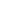 Предельныеразмерыземельныхучастков,равнокакиотступыобъектов капитального строительства от границ земельных участков и красных линий застройки определяются проектами планировки территории с учетом специализации предприятий.2.1.3 Зона производственно-коммунальных объектов, объектов инженерной и транспортной инфраструктур V класса вредностиОсновные разрешенные видыиспользованиянедвижимости:промышленные предприятия и коммунально-складские объекты V класса вредности;ветеринарные клиники и станции;гаражи и автостоянки для постоянного хранения грузовых автомобилей;объекты инженерной инфраструктуры не выше V класса вредности;коммунально-складские и производственные предприятияV класса вредности различного профиля;объекты пожарной охраны;объекты складского назначения различного профиля;объекты технического и инженерного обеспечения предприятий;офисы, конторы, административные службы;пункты оказания первой медицинской помощи;санитарно-технические сооружения и установки коммунального назначения;автозаправочные станции;станции технического обслуживания автомобилей, авторемонтные предприятия.Разрешенные видыиспользования,сопутствующие основным:открытые стоянки краткосрочного хранения автомобилей, площадки транзитного транспорта с местами хранения автобусов, грузовиков, легковых автомобилей;питомникирастенийдляозелененияпромышленныхтерриторийисанитарно-защитных зон;предприятия общественного питания, связанные с непосредственным обслуживанием производственных и промышленных предприятий;спортплощадки, площадки отдыха для персонала предприятий.Условноразрешенныевидыиспользования:антеннысотовой,радиорелейной, спутниковой связи.Параметрызастройки:Коэффициент застройки территории – 65% от площади земельного участка.Коэффициент озеленения территории – не менее 15% от площади земельного участка;  Площадьтерриторий,предназначенныхдляхранениятранспортныхсредств,(длявспомогательных видов использования) - не более 15% от площади земельного участка.Предельныеразмерыземельныхучастков,равнокакиотступыобъектов капитального строительства от границ земельных участков и красных линий застройки определяются проектами планировки территории с учетом специализации предприятий.2.1.4 Зона производственно-коммунальных объектов, объектов инженерной и транспортной инфраструктур III-IV класса вредностиОсновные разрешенные видыиспользованиянедвижимости:автотранспортные предприятия;гаражи и автостоянки для постоянного хранения грузовых автомобилей;объекты железнодорожного транспорта;объекты пожарной охраны;объекты складского назначения различного профиля;объекты технического и инженерного обеспечения предприятий;офисы, конторы, административные службы;пожарные части;проектные,научно-исследовательские,конструкторскиеиизыскательские организации и лаборатории,производственные базы и складские помещения строительных и других предприятий, требующие большегрузного или железнодорожного транспорта;промышленные предприятия и коммунально-складские объекты III класса вредности;объекты инженерной инфраструктуры не выше III класса вредности;промышленныепредприятияикоммунально-складскиеобъектыIV-Vклассов вредности;пункты оказания первой медицинской помощи;станции технического обслуживания автомобилей, авторемонтные предприятия;ветеринарные клиники и станции;гаражи и автостоянки для постоянного хранения грузовых автомобилей;коммунально-складскиеипроизводственныепредприятияIVклассавредности различного профиля;объекты складского назначения различного профиля;объекты технического и инженерного обеспечения предприятий;офисы, конторы, административные службы;пожарные части;проектные,научно-исследовательские,конструкторскиеиизыскательские организации и лаборатории;пункты оказания первой медицинской помощи;санитарно-технические сооружения и установки коммунального назначения;автозаправочные станции.Разрешенные видыиспользования,сопутствующие основным:открытыестоянкикраткосрочногохраненияавтомобилей,площадкитранзитного транспорта с местами хранения автобусов, грузовиков, легковых автомобилей;питомники растений для озеленения санитарно-защитных зон;предприятия общественного питания, связанные с обслуживанием работников предприятий;питомникирастенийдляозелененияпромышленныхтерриторийисанитарно-защитных зон;спортплощадки, площадки отдыха для персонала предприятий.Условноразрешенныевидыиспользования:антенны сотовой, радиорелейной, спутниковой связи;станции технического обслуживания автомобилей, авторемонтные предприятия, автозаправочные станции;антенны сотовой, радиорелейной, спутниковой связи;ветеринарные лечебницы с содержанием животных;санитарно-технические сооружения и установки коммунального назначения, склады временного хранения утильсырья.Параметрызастройки:Коэффициент застройки территории – 75% от площади земельного участка.Коэффициент озеленения территории – не менее 10% от площади земельного участка; Площадьтерриторий,предназначенныхдляхранениятранспортныхсредств,(длявспомогательных видов использования) - не более 10% от площади земельного участка.Предельныеразмерыземельныхучастков,равнокакиотступыобъектов капитального строительства от границ земельных участков и красных линий застройки определяются проектами планировки территории с учетом специализации предприятий.2.1.5 Зона производственно-коммунальных объектов, объектов инженерной и транспортной инфраструктур V класса вредностиОсновные разрешенные видыиспользованиянедвижимости:промышленные предприятия и коммунально-складские объекты V класса вредности;ветеринарные клиники и станции;гаражи боксового типа, многоэтажные, подземные и наземные гаражи, автостоянки на отдельном земельном участке;гаражи и автостоянки для постоянного хранения грузовых автомобилей;объекты инженерной инфраструктуры не выше V класса вредности;коммунально-складские и производственные предприятияV класса вредности различного профиля;объекты пожарной охраны;объекты складского назначения различного профиля;объекты технического и инженерного обеспечения предприятий;офисы, конторы, административные службы;проектные,научно-исследовательские,конструкторскиеиизыскательские организации и лаборатории;пункты оказания первой медицинской помощи;санитарно-технические сооружения и установки коммунального назначения;автозаправочные станции;станции технического обслуживания автомобилей, авторемонтные предприятия.Разрешенные видыиспользования,сопутствующие основным:автостоянки для временного хранения грузовых автомобилей;открытые стоянки краткосрочного хранения автомобилей, площадки транзитного транспорта с местами хранения автобусов, грузовиков, легковых автомобилей;питомникирастенийдляозелененияпромышленныхтерриторийисанитарно-защитных зон;предприятия общественного питания, связанные с непосредственным обслуживанием производственных и промышленных предприятий;спортплощадки, площадки отдыха для персонала предприятий.Условноразрешенныевидыиспользования:антеннысотовой,радиорелейной, спутниковой связи.Параметрызастройки:Коэффициент застройки территории – 65% от площади земельного участка.Коэффициент озеленения территории – не менее 15% от площади земельного участка;  Площадьтерриторий,предназначенныхдляхранениятранспортныхсредств,(длявспомогательных видов использования) - не более 15% от площади земельного участка.Предельныеразмерыземельныхучастков,равнокакиотступыобъектов капитального строительства от границ земельных участков и красных линий застройки определяются проектами планировки территории с учетом специализации предприятий.3. Зоны сельскохозяйственного использованияЗона сельскохозяйственного использования выделена для обеспечения правовых условий сохранениясельскохозяйственныхугодий,предотвращенияихзанятиядругимивидамидеятельности при соблюдении нижеследующих видов и параметров разрешенного использования недвижимости. Зона предназначена для выращивания сельхозпродукции открытым способом.Земли сельскохозяйственного назначения могут использоваться для ведения сельскохозяйственного производства, создания защитных лесных насаждений, научно- исследовательских, учебных и иных связанных с сельскохозяйственным производством целей:гражданами,втомчислеведущимикрестьянские(фермерские)хозяйства, садоводство, животноводство, огородничество;хозяйственными товариществами и обществами, производственными кооперативами, государственными и муниципальными унитарными предприятиями, иными коммерческими организациями;некоммерческими организациями, в том числе потребительскими кооперативами, религиозными организациями;казачьими обществами;опытно-производственными,учебными,учебно-опытнымииучебно- производственными подразделениями научно-исследовательских организаций, образовательныхучрежденийсельскохозяйственногопрофиляи общеобразовательных учреждений.Основные разрешенные видыиспользованиянедвижимости:строительствозданий,строений,сооружений,используемыхдляпроизводства, хранения и первичной переработки сельскохозяйственной продукции;строительство дорог;строительство линий электропередачи, линий связи (в том числе линейно-кабельных сооружений);строительство нефтепроводов, газопроводов и иных трубопроводов.Разрешенные видыиспользования,сопутствующие основным:ветлечебницы без содержания животных;водозаборы;резервуары для хранения воды;площадки для мусоросборников;постройки для содержания животных;противопожарные водоемы;лесозащитные полосы.Параметрызастройки:Коэффициент застройки – не более 60% от площади земельного участка.  Коэффициент озеленения – не менее 25% от площади земельного участка.Расстояниемеждуфронтальнойграницейучасткаиосновнымстроением-в соответствии со сложившейся или проектируемой линией застройки.Минимальноерасстояниеотграницземлевладениядостроений,атакжемежду строениями:от основных строений до отдельно стоящих хозяйственных и прочих строений - в соответствии с требованиями СП 42.13330.2011, СН 30-102-99.Примечания:Высота зданий:для всех основных строений количество надземных этажей - до двух с возможным использованием (дополнительно) мансардного этажа;для всех вспомогательных строений высота от уровня земли до верха конька скатной кровли – не более 7 м.Вспомогательныестроения,заисключениемгаража,размещатьпередосновными строениями со стороны улиц не допускается.4. Прочие территориальные зоныЗоны по режиму использования территории представлены во всех остальных зонах межселенной территории. Режим их хозяйственной деятельности и застройки регулируется отдельными нормативно-правовыми документами.Защитные полосы вдоль дорогРежим хозяйственной деятельности регулируется «Правилами установления и использования придорожных полос федеральных автомобильных дорог общего пользования» от 01 декабря 1998 г. №1420.Охранные полосы нефтегазопроводов, кабельных линий, ЛЭПРежим хозяйственной деятельности регулируется правилами охраны магистральных трубопроводов разработанные ФГУП «Научно-технический центр по безопасности в промышленности Гостехнадзора России» Москва 2004 год Выпуск 14.Водоохранные зоныРежим хозяйственной деятельности регулируется Федеральным Законом от 19.11.1995№167 «Водный кодекс РФ»Зона кладбищаРежим хозяйственной деятельности регулируется Санитарными правилами устройства и содержания кладбищ, утвержденных Заместителем Главного государственного санитарного врача СССР от 10.02.1977 г. № 1600-77.Зона залегания полезных ископаемыхРежим хозяйственной деятельности регулируется Законом РФ N 2395-1«О недрах» от21 февраля 1992 г.Зоны особо охраняемых природных территорий (в т.ч. охранная зона природного заповедника, памятников природы, заказников).Режим хозяйственной деятельности регулируется Лесохозяйственным регламентом лесничеств.Объекты культурного наследияРежимхозяйственнойдеятельностирегулируетсяФедеральнымзаконом№73-ФЗот24.06.2002 г. «Об объектах культурного наследия Российской Федерации».ПРИЛОЖЕНИЕ 1. ПЕРЕЧЕНЬ НОРМАТИВНЫХ ПРАВОВЫХ АКТОВФедеральные законыКонституция Российской Федерации от 12 декабря 1993 годаГрадостроительный кодекс Российской Федерации от 29 декабря 2004 года № 190-ФЗЗемельный кодекс Российской Федерации от 25 октября 2001 года № 136-ФЗЖилищный кодекс Российской Федерации от 29 декабря 2004 года № 188-ФЗВодный кодекс Российской Федерации от 3 июня 2006 года № 74-ФЗЛесной кодекс Российской Федерации от 4 декабря 2006 года № 200-ФЗВоздушный кодекс Российской Федерации от 19 марта 1997 года № 60-ФЗКодекс внутреннего водного транспорта Российской Федерации от 7 марта 2001 года № 24-ФЗЗакон Российской Федерации от 21 февраля 1992 года № 2395-1 «О недрах» Закон Российской Федерации от 14 июля 1992 года № 3297-1 «О закрытом административно-территориальном образовании»Закон Российской Федерации от 1 апреля 1993 года № 4730-1 «О Государственной границе Российской Федерации»Федеральный закон от 21 декабря 1994 года № 68-ФЗ «О защите населения и территорий от чрезвычайных ситуаций природного и техногенного характера»Федеральный закон от 23 февраля 1995 года № 26-ФЗ «О природных лечебных ресурсах, лечебно-оздоровительных местностях и курортах»Федеральный закон от 14 марта 1995 года № 33-ФЗ «Об особо охраняемых природных территориях»Федеральный закон от 24 апреля 1995 года № 52-ФЗ «О животном мире»Федеральный закон от 2 августа 1995 года № 122-ФЗ «О социальном обслуживании граждан пожилого возраста и инвалидов»Федеральный закон от 17 ноября 1995 года № 169-ФЗ «Об архитектурной деятельности в Российской Федерации»Федеральный закон от 23 ноября 1995 года № 174-ФЗ «Об экологической экспертизе»Федеральный закон от 24 ноября 1995 года № 181-ФЗ «О социальной защите инвалидов в Российской Федерации»Федеральный закон от 10 декабря 1995 года № 196-ФЗ «О безопасности дорожного движения»Федеральный закон от 9 января 1996 года № 3-ФЗ «О радиационной безопасности населения» Федеральный закон от 12 января 1996 года № 8-ФЗ «О погребении и похоронном деле»Федеральный закон от 21 июля 1997 года № 116-ФЗ «О промышленной безопасности опасных производственных объектов»Федеральный закон от 18 декабря 1997 года № 152-ФЗ «О наименованиях географических объектов»Федеральный закон от 15 апреля 1998 года № 66-ФЗ «О садоводческих, огороднических и дачных некоммерческих объединениях граждан»Федеральный закон от 24 июня 1998 года № 89-ФЗ «Об отходах производства и потребления»Федеральный закон от 12 февраля 1998 года № 28-ФЗ «О гражданской обороне»Федеральный закон от 30 марта 1999 года № 52-Ф3 «О санитарно-эпидемиологическом благополучии населения»Федеральный закон от 31 марта 1999 года № 69-ФЗ «О газоснабжении в Российской Федерации»Федеральный закон от 4 мая 1999 года № 96-Ф3 «Об охране атмосферного воздуха»Федеральный закон от 7 мая 2001 года № 49-ФЗ «О территориях традиционного природопользования коренных малочисленных народов Севера, Сибири и Дальнего Востока Российской Федерации»Федеральный закон от 10 января 2002 года № 7-ФЗ «Об охране окружающей среды»Федеральный закон от 25 июня 2002 года № 73-ФЗ «Об объектах культурного наследия (памятниках истории и культуры) народов Российской Федерации»Федеральный закон от 27 декабря 2002 года № 184-ФЗ «О техническом регулировании»Федеральный закон от 10 января 2003 года № 17-ФЗ «О железнодорожном транспорте в Российской Федерации»Федеральный закон от 26 марта 2003 года № 35-ФЗ «Об электроэнергетике»Федеральный закон от 7 июля 2003 года №126-ФЗ «О связи»Федеральный закон от 6 октября 2003 года №131-ФЗ «Об общих принципах организации местного самоуправления в Российской Федерации»Федеральный закон от 20 декабря 2004 года №166-ФЗ «О рыболовстве и сохранении водных биологических ресурсов»Федеральный закон от 21 декабря 2004 года №172-ФЗ «О переводе земель или земельных участков из одной категории в другую»Федеральный закон от 30 декабря 2006 года №271 «О розничных рынках и о внесении изменений в Трудовой кодекс Российской Федерации»Федеральный закон от 8 ноября 2007 года №257-ФЗ «Об автомобильных дорогах и о дорожной деятельности в Российской Федерации и о внесении изменений в отдельные законодательные акты Российской Федерации»Федеральный закон от 22 июля 2008 года №123-ФЗ «Технический регламент о требованиях пожарной безопасности»Федеральный закон от 23 ноября 2009 года №261-ФЗ «Об энергосбережении и о повышении энергетической эффективности и о внесении изменений в отдельные законодательные акты Российской Федерации»Федеральный закон от 30 декабря 2009 года №384-ФЗ «Технический регламент о безопасности зданий и сооружений»Федеральный закон от 27 июля 2010 года № 190-ФЗ «О теплоснабжении»Федеральный закон от 11 июля 2011 года №190-ФЗ «Об обращении с радиоактивными отходами и о внесении изменений в отдельные законодательные акты Российской Федерации»Иные нормативные акты Российской ФедерацииУказ Президента Российской Федерации от 2 октября 1992 года №1156 «О мерах по формированию доступной для инвалидов среды жизнедеятельности»Указ Президента Российской Федерации от 30 ноября 1992 года №1487 «Об особо ценных объектах культурного наследия народов Российской Федерации»Постановление Правительства Российской Федерации от 7 декабря 1996 года №1449 «О мерах по обеспечению беспрепятственного доступа инвалидов к информации и объектам социальной инфраструктуры»Постановление Правительства Российской Федерации от 17 февраля 2000 года №135 «Об утверждении Положения об установлении запретных зон и запретных районов при арсеналах, базах и складах Вооруженных Сил Российской Федерации, других войск, воинских формирований и органов»Постановление Правительства Российской Федерации от 20 ноября 2000 года №878 «Об утверждении Правил охраны газораспределительных сетей»Постановление Правительства Российской Федерации от 30 декабря 2003 года №794 «О единой государственной системе предупреждения и ликвидации чрезвычайных ситуаций»Постановление Правительства Российской Федерации от 29 декабря 2005 года № 840 «О форме градостроительного плана земельного участка»Постановление Правительства Российской Федерации от 20 июня 2006 года №384 «Об утверждении Правил определения границ зон охраняемых объектов и согласования градостроительных регламентов для таких зон»Постановление Правительства Российской Федерации от 26 апреля 2008 года № 315 «Об утверждении Положения о зонах охраны объектов культурного наследия (памятников истории и культуры) народов Российской Федерации»Постановление Правительства Российской Федерации от 24 февраля 2009 года № 160 «О порядке установления охранных зон объектов электросетевого хозяйства и особых условий использования земельных участков, расположенных в границах таких зон»Постановление Правительства Российской Федерации от 24 сентября 2010 года № 754 «Об утверждении Правил установления нормативов минимальной обеспеченности населения площадью торговых объектов»Распоряжение Правительства Российской Федерации от 03.07.1996 № 1063-р «О социальных нормативах и нормах»Распоряжение Правительства Российской Федерации от 19.10.1999 № 1683-р «О методике определения нормативной потребности субъектов Российской Федерации в объектах социальной инфраструктуры»Распоряжение Правительства Российской Федерации от 21 июня 2010 года № 1047-р «О перечне национальных стандартов и сводов правил (частей таких стандартов и сводов правил), в результате применения которых на обязательной основе обеспечивается соблюдение требований Федерального закона «Технический регламент о безопасности зданий и сооружений»Приказ Министерства регионального  развития Российской Федерации от 11 августа 2006 года № 93 «Об утверждении Инструкции о порядке заполнения формы градостроительного плана земельного участка»Постановление Министерства строительства Российской Федерации и Министерства социальной защиты населения Российской Федерации от 11 ноября 1994 года № 18-27/1-4403-15 «О дополнительных мерах по обеспечению жизнедеятельности престарелых и инвалидов при проектировании, строительстве и реконструкции зданий и сооружений» Приказ Министерства Российской Федерации по делам гражданской обороны, чрезвычайным ситуациям и ликвидации последствий стихийных бедствий от 25 июля 2006 года № 422, Министерства информационных технологий и связи Российской Федерации № 90, Министерства культуры и массовых коммуникаций Российской Федерации № 376 «Об утверждении Положения о системах оповещения населения»Приказ Министерства охраны окружающей среды и природных ресурсов Российской Федерации от 29 декабря 1995 года № 539 «Об утверждении «Инструкции по экологическому обоснованию хозяйственной и иной деятельности»Приказ Министерства природных ресурсов и экологии Российской Федерации от 3 марта 2010 года № 59 «Об утверждении Административного регламента предоставления Федеральным агентством по недропользованию государственной услуги по выдаче заключений об отсутствии полезных ископаемых в недрах под участком предстоящей застройки и разрешения на осуществление застройки площадей залегания полезных ископаемых, а также размещение в местах их залегания подземных сооружений»Законодательные и нормативные акты Смоленской области Закон Смоленской области от 2 августа 2002 года № 58-з «О нормах предоставления земельных участков» Закон Смоленской области от 7 июля 2003 года № 46-з «Об обороте земель сельскохозяйственного назначения в Смоленской области» Закон Смоленской области от 28 декабря 2004 года № 120-з «Об административно-территориальном устройстве Смоленской области» Закон Смоленской области от 28 декабря 2004 года № 122-з «О пожарной безопасности» Закон Смоленской области от 4 марта 2005 года № 9-з «Об охране окружающей среды в Смоленской области» Закон Смоленской области от 25 декабря 2006 года № 155-з «О градостроительной деятельности на территории Смоленской области»Закон Смоленской области от 31 марта 2009 года № 10-з «Об объектах культурного наследия (памятниках истории и культуры) народов Российской Федерации, расположенных на территории Смоленской области»Закон Смоленской области от 30 декабря 2010 года № 129-з «О регулировании отдельных вопросов в сфере организации, охраны и использования особо охраняемых природных территорий в Смоленской области»Государственные стандарты Российской Федерации (ГОСТ)ГОСТ 17.0.0.01-76* Система стандартов в области охраны природы и улучшения использования природных ресурсов. Основные положенияГОСТ 17.1.1.04-80 Охрана природы. Гидросфера. Классификация подземных вод по целям водопользованияГОСТ 17.1.3.06-82 Охрана природы. Гидросфера. Общие требования к охране подземных водГОСТ 17.1.3.13-86 Охрана природы. Гидросфера. Общие требования к охране поверхностных вод от загрязненияГОСТ 17.1.5.02-80 Охрана природы. Гидросфера. Гигиенические требования к зонам рекреации водных объектовГОСТ 17.5.3.02-90 Охрана природы. Земли. Нормы выделения на землях государственного лесного фонда защитных полос лесов вдоль железных и автомобильных дорогГОСТ 17.5.3.03-80 Охрана природы. Земли. Общие требования к гидролесомелиорацииГОСТ 17.5.3.04-83* Охрана природы. Земли. Общие требования к рекультивации земель ГОСТ 17.6.3.01-78* Охрана природы. Флора. Охрана и рациональное использование лесов, зеленых зон городов. Общие требованияГОСТ 9238-83 Габариты приближения строений и подвижного состава железных дорог колеи 1520 (1524) ммГОСТ 9720-76 Габариты приближения строений и подвижного состава железных дорог колеи 750 ммГОСТ 20444-85 Шум. Транспортные потоки. Методы измерения шумовой характеристикиГОСТ 22283-88 Шум авиационный. Допустимые уровни шума на территории жилой застройки и методы его измеренияГОСТ 23337-78* Шум. Методы измерения шума на селитебной территории и в помещениях жилых и общественных зданийГОСТ 2761-84* Источники централизованного хозяйственно-питьевого водоснабжения. Гигиенические, технические требования и правила выбора ГОСТ Р 22.1.02-95 Безопасность в чрезвычайных ситуациях. Мониторинг и прогнозированиеГОСТ Р 52108-2003 Ресурсосбережение. Обращение с отходами. Основные положенияГОСТ Р 51617-2000 Жилищно-коммунальные услуги. Общие технические условияГОСТ Р 52142-2003 Социальное обслуживание населения. Качество социальных услуг. Общие положенияГОСТ Р 52282-2004 Технические средства организации дорожного движения. Светофоры дорожные. Типы и основные параметры. Общие технические требования. Методы испытанийГОСТ Р 52289-2004* Технические средства организации дорожного движения. Правила применения дорожных знаков, разметки, светофоров, дорожных ограждений и направляющих устройствСтроительные нормы и правила (СНиП)СНиП II-11-77* Защитные сооружения гражданской обороныСНиП II-35-76* Котельные установки СНиП II-58-75 Электростанции тепловыеСНиП III-10-75 Благоустройство территорииСНиП 2.01.02-85* Противопожарные нормы СНиП 2.01.05-85 Категории объектов по опасности СНиП 2.01.09-91 Здания и сооружения на подрабатываемых территориях и просадочных грунтахСНиП 2.01.28-85 Полигоны по обезвреживанию и захоронению токсичных промышленных отходов. Основные положения по проектированиюСНиП 2.01.51-90 Инженерно-технические мероприятия гражданской обороныСНиП 2.01.53-84 Световая маскировка населенных пунктов и объектов народного хозяйстваСНиП 2.01.57-85 Приспособление объектов коммунально-бытового назначения для санитарной обработки людей, специальной обработки одежды и подвижного состава автотранспортаСНиП 2.04.01-85* Внутренний водопровод и канализация зданийСНиП 2.04.02-84* Водоснабжение. Наружные сети и сооружения СНиП 2.04.03-85 Канализация. Наружные сети и сооружения СНиП 2.05.02-85* Автомобильные дороги СНиП 2.05.06-85* Магистральные трубопроводы СНиП 2.05.07-91* Промышленный транспортСНиП 2.05.09-90 Трамвайные и троллейбусные линии СНиП 2.05.11-83 Внутрихозяйственные автомобильные дороги в колхозах, совхозах и других сельскохозяйственных предприятиях и организацияхСНиП 2.05.13-90 Нефтепродуктопроводы, прокладываемые на территории городов и других населенных пунктов СНиП 2.06.03-85 Мелиоративные системы и сооруженияСНиП 2.06.04-82* Нагрузки и воздействия на гидротехнические сооружения (волновые, ледовые и от судов)СНиП 2.06.05-84* Плотины из грунтовых материаловСНиП 2.06.07-87 Подпорные стены, судоходные шлюзы, рыбопропускные и рыбозащитные сооруженияСНиП 2.06.15-85 Инженерная защита территории от затопления и подтопления СНиП 2.10.02-84 Здания и помещения для хранения и переработки сельскохозяйственной продукцииСНиП 2.10.03-84 Животноводческие, птицеводческие и звероводческие здания и помещенияСНиП 2.10.05-85 Предприятия, здания и сооружения по хранению и переработке зернаСНиП 2.11.03-93 Склады нефти и нефтепродуктов. Противопожарные нормыСНиП 11-02-96 Инженерные изыскания для строительства. Основные положенияСНиП 11-04-2003 Инструкция о порядке разработки, согласования, экспертизы и утверждения градостроительной документацииСНиП 21-01-97* Пожарная безопасность зданий и сооружений СНиП 21-02-99* Стоянки автомобилейСНиП 22-02-2003 Инженерная защита территорий, зданий и сооружений от опасных геологических процессов. Основные положенияСНиП 23-01-99* Строительная климатологияСНиП 23-02-2003 Тепловая защита зданий СНиП 31-04-2001 Складские зданияСНиП 31-05-2003 Общественные здания административного назначенияСНиП 31-06-2009 Общественные здания и сооруженияСНиП 32-01-95 Железные дороги колеи 1520 мм СНиП 32-03-96 Аэродромы СНиП 32-04-97 Тоннели железнодорожные и автодорожныеСНиП 33-01-2003 Гидротехнические сооружения. Основные положенияСНиП 34-02-99 Подземные хранилища газа, нефти и продуктов их переработкиСНиП 35-01-2001 Доступность зданий и сооружений для маломобильных групп населенияСНиП 41-01-2003 Отопление, вентиляция и кондиционированиеСНиП 41-02-2003 Тепловые сетиПособияПособие к СНиП II-85-80 Пособие по проектированию вокзалов. ЦНИИПградостроительства, 1983 Пособие к СНиП 2.01.28-85 Пособие по проектированию полигонов по обезвреживанию и захоронению токсичных промышленных отходов. Госстрой СССР, 1984 Пособие к СНиП 11-01-95 по разработке раздела проектной документации «Охрана окружающей среды». ГП «ЦЕНТИНВЕСТпроект», 2000 Своды правил по проектированию и строительству (СП)СП 4.13130.2009 Системы противопожарной защиты. Ограничение распространения пожара на объектах защиты. Требования к объемно-планировочным и конструктивным решениямСП 5.13130.2009 Системы противопожарной защиты. Установки пожарной сигнализации и пожаротушения автоматические. Нормы и правила проектированияСП 11-102-97 Инженерно-экологические изыскания для строительстваСП 11-103-97 Инженерно-гидрометеорологические изыскания для строительстваСП 11-106-97* Порядок разработки, согласования, утверждения и состав проектно-планировочной документации на застройку территорий садоводческих (дачных) объединений гражданСП 11-107-98 Порядок разработки и состава раздела «Инженерно-технические мероприятия гражданской обороны. Мероприятия по предупреждению чрезвычайных ситуаций» проектов строительстваСП 11-112-2001 Порядок разработки и состав раздела «Инженерно-технические мероприятия гражданской обороны. Мероприятия по предупреждению чрезвычайных ситуаций» градостроительной документации для территорий городских и сельских поселений, других муниципальных образованийСП 11.13130.2009 Места дислокации подразделений пожарной охраны. Порядок и методика определенияСП 12.13130.2009 Определение категорий помещений, зданий и наружных установок по взрывопожарной и пожарной опасностиСП 18.13330.2011 Генеральные планы промышленных предприятий. Актуализированная редакция СНиП II-89-80 СП 19.13330.2011 Генеральные планы сельскохозяйственных предприятий. Актуализированная редакция СНиП II-97-76 СП 30-102-99 Планировка и застройка территорий малоэтажного жилищного строительстваСП 31-103-99 Проектирование и строительство зданий, сооружений и комплексов православных храмовСП 31-102-99 Требования доступности общественных зданий и сооружений для инвалидов и других маломобильных посетителейСП 31-110-2003 Проектирование и монтаж электроустановок жилых и общественных зданийСП 31-112-2004(1) Физкультурно-спортивные залы. Часть 1СП 31-112-2004(2) Физкультурно-спортивные залы. Часть 2СП 31-112-2004(3) Физкультурно-спортивные залы. Часть 3. Крытые ледовые ареныСП 31-113-2004 Бассейны для плаванияСП 33-101-2003 Определение основных расчетных гидрологических характеристикСП 34-106-98 Подземные хранилища газа, нефти и продуктов их переработкиСП 35-101-2001 Проектирование зданий и сооружений с учетом доступности для маломобильных групп населения. Общие положенияСП 35-102-2001 Жилая среда с планировочными элементами, доступными инвалидамСП 35-103-2001 Общественные здания и сооружения, доступные маломобильным посетителямСП 35-105-2002 Реконструкция городской застройки с учетом доступности для инвалидов и других маломобильных групп населенияСП 35-106-2003 Расчет и размещение учреждений социального обслуживания пожилых людейСП 35.13330.2011 Мосты и трубы. Актуализированная редакция СНиП 2.05.03-84* СП 41-101-95 Проектирование тепловых пунктовСП 41-104-2000 Проектирование автономных источников теплоснабженияСП 41-108-2004 Поквартирное теплоснабжение жилых зданий с теплогенераторами на газовом топливеСП 42-101-2003 Общие положения по проектированию и строительству газораспределительных систем из металлических и полиэтиленовых трубСП 42.13330.2011 Градостроительство. Планировка и застройка городских и сельских поселений. Актуализированная редакция СНиП 2.07.01-89*СП 44.13330.2011 Административные и бытовые здания. Актуализированная редакция СНиП 2.09.04-87* СП 51.13330.2011 Защита от шума. Актуализированная редакция СНиП 23-03-2003 СП 52.13330.2011 Естественное и искусственное освещение. Актуализированная редакция СНиП 23-05-95*СП 53.13330.2011 Планировка и застройка территорий садоводческих объединений граждан, здания и сооружения. Актуализированная редакция СНиП 30-02-97 СП 54.13330.2011 Здания жилые многоквартирные. Актуализированная редакция СНиП 31-01-2003 СП 55.13330.2011 Дома жилые одноквартирные. Актуализированная редакция СНиП 31-02-2001 СП 56.13330.2011 Производственные здания. Актуализированная редакция СНиП 31-03-2001СП 62.13330.2011 Газораспределительные системы. Актуализированная редакция СНиП 42-01-2002 Строительные нормы (СН)СН 441-72* Указания по проектированию ограждений площадок и участков предприятий, зданий и сооруженийСН 452-73 Нормы отвода земель для магистральных трубопроводовСН 455-73 Нормы отвода земель для предприятий рыбного хозяйства СН 456-73 Нормы отвода земель для магистральных водоводов и канализационных коллекторовСН 457-74 Нормы отвода земель для аэропортовСН 461-74 Нормы отвода земель для линий связиСН 467-74 Нормы отвода земель для автомобильных дорогСН 474-75 Нормы отвода земель для мелиоративных каналовСН 541-82 Инструкция по проектированию наружного освещения городов, поселков и сельских населенных пунктовВедомственные строительные нормы(ВСН)ВСН 01-89 Предприятия по обслуживанию автомобилейВСН 33-2.2.12-87 Мелиоративные системы и сооружения. Насосные станции. Нормы проектированияВСН 60-89 Устройства связи, сигнализации и диспетчеризации инженерного оборудования жилых и общественных зданий. Нормы проектированияВСН 61-89(р) Реконструкция и капитальный ремонт жилых домов. Нормы проектированияВСН 62-91* Проектирование среды жизнедеятельности с учетом потребностей инвалидов и маломобильных групп населенияОтраслевые нормыОДН 218.012-99 Общие технические требования к ограждающим устройствам на мостовых сооружениях, расположенных на магистральных автомобильных дорогахОСН 3.02.01-97 Нормы и правила проектирования отвода земель для железных дорогОСН АПК 2.10.14.001-04 Нормы по проектированию административных, бытовых зданий и помещений для животноводческих, звероводческих и птицеводческих предприятий и других объектов сельскохозяйственного назначенияОСТ 218.1.002-2003 Автобусные остановки на автомобильных дорогах. Общие технические условияСанитарные правила и нормы (СанПиН)СанПиН 1.2.2584-10 Гигиенические требования к безопасности процессов испытаний, хранения, перевозки, реализации, применения, обезвреживания и утилизации пестицидов и агрохимикатовСанПиН 2.1.1279-03 Гигиенические требования к размещению, устройству и содержанию кладбищ, зданий и сооружений похоронного назначенияСанПиН 2.1.2.1188-03 Плавательные бассейны. Гигиенические требования к устройству, эксплуатации и качеству воды. Контроль качестваСанПиН 2.1.2.1331-03 Гигиенические требования к устройству, эксплуатации и качеству воды аквапарковСанПиН 2.1.2.2645-10 Санитарно-эпидемиологические требования к условиям проживания в жилых зданиях и помещенияхСанПиН 2.1.3.2630-10 Санитарно-эпидемиологические требования к организациям, осуществляющим медицинскую деятельностьСанПиН 2.1.4.1074-01 Питьевая вода. Гигиенические требования к качеству воды централизованного питьевого водоснабжения. Контроль качестваСанПиН 2.1.4.1110-02 Зоны санитарной охраны источников водоснабжения и водопроводов питьевого назначения СанПиН 2.1.4.1175-02 Гигиенические требования к качеству воды нецентрализованного водоснабжения. Санитарная охрана источниковСанПиН 2.1.5.980-00 Гигиенические требования к охране поверхностных водСанПиН 2.1.6.1032-01 Гигиенические требования к обеспечению качества атмосферного воздуха населенных местСанПиН 2.1.7.1287-03 Санитарно-эпидемиологические требования к качеству почвыСанПиН 2.1.7.2197-07 Санитарно-эпидемиологические требования к качеству почвы. Изменение № 1 к СанПиН 2.1.7.1287-03СанПиН 2.1.7.1322-03 Гигиенические требования к размещению и обезвреживанию отходов производства и потребленияСанПиН 2.1.7.2790-10 Санитарно-эпидемиологические требования к обращению с медицинскими отходамиСанПиН 2.1.8/2.2.4.1190-03 Гигиенические требования к размещению и эксплуатации средств сухопутной подвижной радиосвязиСанПиН 2.1.8/2.2.4.1383-03 Гигиенические требования к размещению и эксплуатации передающих радиотехнических объектовСанПиН 2.1.8/2.2.4.2302-07 Гигиенические требования к размещению и эксплуатации передающих радиотехнических объектов. Изменения № 1 к СанПиН 2.1.8/2.2.4.1383-03СанПиН 2.2.1/2.1.1.1076-01 Гигиенические требования к инсоляции и солнцезащите помещений жилых и общественных зданий и территорийСанПиН 2.2.1/2.1.1.1200-03 Санитарно-защитные зоны и санитарная классификация предприятий, сооружений и иных объектов. Новая редакцияСанПиН 2.2.1/2.1.1.2361-08 Изменения № 1 к санитарно-эпидемиологичес-ким правилам и нормам «Санитарно-защитные зоны и санитарная классификация предприятий, сооружений и иных объектов». Новая редакцияСанПиН 2.2.1/2.1.1.2555-09 Изменение № 2 СанПиН 2.2.1/2.1.1.1200-03 «Санитарно-защитные зоны и санитарная классификация предприятий, сооружений и иных объектов. Новая редакция»СанПиН 2.2.1/2.1.1.2739-10 Изменения и дополнения № 3 к СанПиН 2.2.1/2.1.1.1200-03 «Санитарно-защитные зоны и санитарная классификация предприятий, сооружений и иных объектов. Новая редакция»СанПиН 2.2.1/2.1.1.1278-03 Гигиенические требования к естественному, искусственному и совмещенному освещению жилых и общественных зданийСанПиН 2.2.4.1191-03 Электромагнитные поля в производственных условияхСанПиН 2.3.6.1079-01 Санитарно-эпидемиологические требования к организациям общественного питания, изготовлению и обороноспособности в них пищевых продуктов и продовольственного сырьяСанПиН 2.4.1201-03 Гигиенические требования к устройству, содержанию, оборудованию и режиму работы специализированных учреждений для несовершеннолетних, нуждающихся в социальной реабилитацииСанПиН 2.4.1.2660-10 Санитарно-эпидемиологические требования к устройству, содержанию и организации режима работы в дошкольных организацияхСанПиН 2.4.2.2821-10 Санитарно-эпидемиологические требования к условиям и организации обучения в общеобразовательных учрежденияхСанПиН 2.4.3.1186-03 Санитарно-эпидемиологические требования к организации учебно-производственного процесса в общеобразовательных учреждениях начального профессионального образованияСанПиН 2.4.4.1204-03 Санитарно-эпидемиологические требования к устройству, содержанию и организации режима работы загородных стационарных учреждений отдыха и оздоровления детейСанПиН 2.4.4.1251-03 Санитарно-эпидемиологические требования к учреждениям дополнительного образования детей (внешкольные учреждения)СанПиН 2.6.1.2523-09 (НРБ-99/2009) Нормы радиационной безопасностиСанПиН 2971-84 Санитарные нормы и правила защиты населения от воздействия электрического поля, создаваемого воздушными линиями электропередачи переменного тока промышленной частотыСанПиН 3907-85 Санитарные правила проектирования, строительства и эксплуатации водохранилищСанПиН 4060-85 Лечебные пляжи. Санитарные правила устройства, оборудования и эксплуатацииСанПиН 4962-89 Санитарные правила для морских и речных портов СССРСанПиН 42-125-4437-87 Устройство, содержание, и организация режима детских санаториевСанПиН 42-128-4690-88 Санитарные правила содержания территорий населенных местСанПиН 983-72 Санитарные правила устройства и содержания общественных уборныхСанитарные нормы (СН)СН 2.2.4/2.1.8.562-96 Шум на рабочих местах, в помещениях жилых, общественных зданий и на территории жилой застройки СН 2.2.4/2.1.8.566-96 Производственная вибрация, вибрация в помещениях жилых и общественных зданий. Санитарные нормыСанитарные правила (СП)СП 2.1.5.1059-01 Гигиенические требования к охране подземных вод от загрязненияСП 2.1.7.1038-01 Гигиенические требования к устройству и содержанию полигонов для твердых бытовых отходовСП 2.1.7.1386-03 Санитарные правила по определению класса опасности токсичных отходов производства и потребленияСП 2.2.1.1312-03 Гигиенические требования к проектированию вновь строящихся и реконструируемых промышленных предприятийСП 2.3.6.1066-01 Санитарно-эпидемиологические требования к организации торговли и обороту в них продовольственного сырья и пищевых продуктовСП 2.3.6.1079-01 Санитарно-эпидемиологические требования к организациям общественного питания, изготовлению и оборотоспособности в них пищевых продуктов и продовольственного сырьяСП 2.4.4.969-00 Гигиенические требования к устройству, содержанию и организации режима работы в оздоровительных учреждениях с дневным пребыванием детей в период каникулСП 2.4.990-00 Гигиенические требования к устройству, содержанию, организации режима работы в детских домах и школах-интернатах для детей-сирот и детей, оставшихся без попечения родителейСП 2.6.1.1292-03 Гигиенические требования по ограничению облучения населения за счет природных источников ионизирующего излученияСП 2.6.6.1168-02 (СПОРО 2002) Санитарные правила обращения с радиоактивными отходами СП 2.6.1.2612-10 (ОСПОРБ 99/2010) Основные санитарные правила обеспечения радиационной безопасностиСП 1567-76 Санитарные правила устройства и содержания мест занятий по физической культуре и спортуСП 4076-86 Санитарные правила устройства, оборудования, содержания и режима специальных общеобразовательных школ-интернатов для детей, имеющих недостатки в физическом и умственном развитииГигиенические нормативы (ГН)ГН 2.1.5.1315-03 Предельно допустимые концентрации (ПДК) химических веществ в воде водных объектов хозяйственно-питьевого и культурно-бытового водопользованияГН 2.1.5.2280-07 Предельно допустимые концентрации (ПДК) химических веществ в воде водных объектов хозяйственно-питьевого и культурно-бытового водопользования. Дополнения и изменения № 1 к ГН 2.1.5.1315-03ГН 2.1.5.2307-07 Ориентировочные допустимые уровни (ОДУ) химических веществ в воде водных объектов хозяйственно-питьевого и культурно-бытового водопользованияГН 2.1.5.2312-08 Ориентировочные допустимые уровни (ОДУ) химических веществ в воде водных объектов хозяйственно-питьевого и культурно-бытового водопользования. Дополнение №1 к ГН 2.1.5.2307-07ГН 2.1.5.2415-08 Ориентировочные допустимые уровни (ОДУ) химических веществ в воде водных объектов хозяйственно-питьевого и культурно-бытового водопользования. Дополнение №2 к ГН 2.1.5.2307-07ГН 2.1.6.1338-03 Предельно допустимые концентрации (ПДК) загрязняющих веществ в атмосферном воздухе населенных местГН 2.1.6.1765-03 Предельно допустимые концентрации (ПДК) загрязняющих веществ в атмосферном воздухе населенных мест. Дополнение 1 к ГН 2.1.6.1338-03ГН 2.1.6.1983-05 Предельно допустимые концентрации (ПДК) загрязняющих веществ в атмосферном воздухе населенных мест. Дополнения и изменения № 2 к ГН 2.1.6.1338-03ГН 2.1.6.1985-06 Предельно допустимые концентрации (ПДК) загрязняющих веществ в атмосферном воздухе населенных мест. Дополнение № 3 к ГН 2.1.6.1338-03ГН 2.1.6.2326-08 Предельно допустимые концентрации (ПДК) загрязняющих веществ в атмосферном воздухе населенных мест. Дополнение № 4 к ГН 2.1.6.1338-03ГН 2.1.6.2416-08 Предельно допустимые концентрации (ПДК) загрязняющих веществ в атмосферном воздухе населенных мест. Дополнение № 5 к ГН 2.1.6.1338-03ГН 2.1.6.2450-09 Предельно допустимые концентрации (ПДК) загрязняющих веществ в атмосферном воздухе населенных мест. Дополнение № 6 к ГН 2.1.6.1338-03ГН 2.1.6.2498-09 Предельно допустимые концентрации (ПДК) загрязняющих веществ в атмосферном воздухе населенных мест. Дополнение № 7 к ГН 2.1.6.1338-03ГН 2.1.6.2604-10 Предельно допустимые концентрации (ПДК) загрязняющих веществ в атмосферном воздухе населенных мест. Дополнение № 8 к ГН 2.1.6.1338-03ГН 2.1.6.2309-07 Ориентировочные безопасные уровни воздействия (ОБУВ) загрязняющих веществ в атмосферном воздухе населенных местГН 2.1.6.2328-08 Ориентировочные безопасные уровни воздействия (ОБУВ) загрязняющих веществ в атмосферном воздухе населенных мест. Дополнение № 1 к ГН 2.1.6.2309-07ГН 2.1.6.2414-08 Ориентировочные безопасные уровни воздействия (ОБУВ) загрязняющих веществ в атмосферном воздухе населенных мест. Дополнение № 2 к ГН 2.1.6.2309-07ГН 2.1.6.2451-09 Ориентировочные безопасные уровни воздействия (ОБУВ) загрязняющих веществ в атмосферном воздухе населенных мест. Дополнение № 3 к ГН 2.1.6.2309-07ГН 2.1.6.2505-09 Ориентировочные безопасные уровни воздействия (ОБУВ) загрязняющих веществ в атмосферном воздухе населенных мест. Дополнения и изменения № 4 к ГН 2.1.6.2309-07ГН 2.1.6.2577-10 Ориентировочные безопасные уровни воздействия (ОБУВ) загрязняющих веществ в атмосферном воздухе населенных мест. Дополнение № 5 к ГН 2.1.6.2309-07ГН 2.1.7.2041-06 Предельно допустимые концентрации (ПДК) химических веществ в почвеГН 2.1.7.2511-09 Ориентировочно допустимые концентрации (ОДК) химических веществ в почвеГН 2.1.8/2.2.4.2262-07 Предельно допустимые уровни магнитных полей частотой 50 Гц в помещениях жилых, общественных зданий и на селитебных территориях.Ветеринарно-санитарные правилаВетеринарно-санитарные правила для специализированных пчеловодческих хозяйств (ферм) и требования при их проектировании и строительстве, утв. Главным управлением ветеринарии Министерства сельского хозяйства СССР, 1974.Ветеринарно-санитарные правила содержания пчел, утв. Главным управлением ветеринарии Министерства сельского хозяйства СССР, 1976.Ветеринарно-санитарные правила сбора, утилизации и уничтожения биологических отходов, утв. Главным государственным ветеринарным инспектором Российской Федерации 04.12.1995 № 13-7-2/469.Руководящие документы (РД, СО)РД 34.20.185-94 (СО 153-34.20.185-94) Инструкция по проектированию городских электрических сетейРД 45.120-2000 (НТП 112-2000) Нормы технологического проектирования. Городские и сельские телефонные сетиРД 52.04.212-86 (ОНД 86) Методика расчета концентраций в атмосферном воздухе вредных веществ содержащихся в выбросах предприятийСО 153-34.21.122-2003 Инструкцию по устройству молниезащиты зданий, сооружений и промышленных коммуникацийРуководящие документы в строительстве (РДС)РДС 11-201-95 Инструкция о порядке проведения государственной экспертизы проектов строительства РДС 30-201-98 Инструкция о порядке проектирования и установления красных линий в городах и других поселениях Российской ФедерацииРДС 35-201-99 Порядок реализации требований доступности для инвалидов к объектам социальной инфраструктурыМетодические документы в строительстве (МДС)МДС 32-1.2000 Рекомендации по проектированию вокзаловМДС 11-8.2000 Временная инструкция о составе, порядке разработки, согласования и утверждения проектов планировки пригородных зон городов Российской ФедерацииМДС 15-2.99 Инструкция о порядке осуществления государственного контроля за использованием и охраной земель в городских и сельских поселенияхМДС 30-1.99 Методические рекомендации по разработке схем зонирования территории городовМДС 35-1.2000 Рекомендации по проектированию окружающей среды, зданий и сооружений с учетом потребностей инвалидов и других маломобильных групп населения. Выпуск 1. «Общие положения»МДС 35-2.2000 Рекомендации по проектированию окружающей среды, зданий и сооружений с учетом потребностей инвалидов и других маломобильных групп населения. Выпуск 2. «Градостроительные требования»Нормы и правила пожарной безопасности (ППБ, НПБ)ППБ 01-03 Правила пожарной безопасности в Российской ФедерацииНПБ 88-2001* Установки пожаротушения и сигнализации. Нормы и правила проектированияНПБ 101-95 Нормы проектирования объектов пожарной охраныНПБ 108-96 Культовые сооружения. Противопожарные требованияНПБ 111-98* Автозаправочные станции. Требования пожарной безопасностиНПБ 250-97 Лифты для транспортирования пожарных подразделений в зданиях и сооружениях. Общие технические требованияПравила безопасности (ПБ)ПБ 09-540-03 Общие правила взрывобезопасности для взрывопожароопасных химических, нефтехимических и нефтеперерабатывающих производствПБ 12-529-03 Правила безопасности систем газораспределения и газопотребленияПБ 12-609-03 Правила безопасности для объектов, использующих сжиженные углеводородные газыДругие документыКонцепция долгосрочного социально-экономического развития Российской Федерации на период до 2020 года.Методические рекомендации по разработке историко-архитектурных опорных планов и проектов зон охраны памятников истории и культуры исторических населенных мест. Министерство культуры РСФСР, 1990.Правила устройства электроустановок (ПУЭ). Издание 6, утв. Минэнерго СССР, 1985.Правила устройства электроустановок (ПУЭ). Издание 7, утв. Министерством топлива и энергетики Российской Федерации, 2000г.ДиректорД.А. ГавриловГлавный архитектор проектаЕ.А. Найданова-Каховская№ п/пКатегория земельКатегория земельПлощадь, тыс. га.Межселенная территория 12730,512730,51Земли сельскохозяйственного назначенияЗемли сельскохозяйственного назначения4868,32Земли промышленности, энергетики, транспорта, связи,радиовещания, телевидения, информатики, земли для обеспечениякосмической деятельности, земли обороны, безопасности и земли иного специального назначенияЗемли промышленности, энергетики, транспорта, связи,радиовещания, телевидения, информатики, земли для обеспечениякосмической деятельности, земли обороны, безопасности и земли иного специального назначения0,683Земли особо охраняемых территорий и объектовЗемли особо охраняемых территорий и объектов-4Земли лесного фондаЗемли лесного фонда7720,65Земли водного фондаЗемли водного фонда140,96Земли запасаЗемли запаса-7Земли населенных пунктовЗемли населенных пунктов703,1,6ИтогоИтогоИтого13633,6ОбозначениязоннакартеНаименованиетерриториальныхзон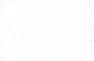 ЛХЗ - Лесохозяйственная зона(собозначениемлесныхдорог)Целивыделения:– Устойчивое управлениелесами, сохранение биологического разнообразиялесов, повышениеихпотенциала.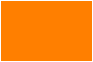 ЗПР - Зона промышленности,энергетики,транспорта, связи радиовещания, телевидения, информатики,земли для обеспечения космической деятельности, земли обороны, безопасностииземлииного специального назначенияЦеливыделения:– обеспечениеправовыхусловий формированияпромышленных, производственно-коммунальныхпредприятий,объектов инженерной и транспортной инфраструктур1-5 класса санитарной вредности, деятельность которых связана с высокими уровнями шума, загрязнения, интенсивным движением большегрузного и железнодорожного транспорта. Сочетание различных видовразрешенного использованиянедвижимости в единой зоне возможно только при условии соблюдения нормативных санитарныхтребований.– обеспечениеправовыхусловий размещенияифункционирования сооружений и коммуникаций региональной автомобильной дороги.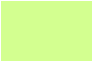 ЗСХ - Зона сельскохозяйственногоиспользованияЦельвыделения:– ведениесельскохозяйственного производства, созданиезащитных лесныхнасаждений, научно-познавательских, учебныхи иных связанныхссельскохозяйственным производством целей;– использованиеземельсельскохозяйственного назначенияна периодосуществлениястроительство дорог,линий электропередач, линийсвязи(втом числелинейно-кабельных сооружений), нефтепроводов, газопроводовииныхтрубопроводов.№п/пНаименование вида разрешенного использования земельных участков и объектов капитального строительстваОписание вида разрешенного использования земельного участкаКод (числовое обозначение) вида разрешенного использования земельного участка12Основные виды разрешенного использования 1.Лесная.Деятельность по заготовке, первичной обработке и вывозу древесины и недревесных лесных ресурсов, охрана и восстановление лесов и иные цели. Содержание данного вида разрешенного использования включает в себя содержание видов разрешенного использования с кодами 10.1 - 10.5.10.0.2.Заготовка древесины.Рубка лесных насаждений, выросших в природных условиях, в том числе гражданами для собственных нужд, частичная переработка, хранение и вывоз древесины, создание лесных дорог, размещение сооружений, необходимых для обработки и хранения древесины (лесных складов, лесопилен), охрана и восстановление лесов.10.1.3.Лесные плантацииВыращивание и рубка лесных насаждений, выращенных трудом человека, частичная переработка, хранение и вывоз древесины, создание дорог, размещение сооружений, необходимых для обработки и хранения древесины (лесных складов, лесопилен), охрана лесов10.2.4.Заготовка лесных ресурсовЗаготовка живицы, сбор недревесных лесных ресурсов, в том числе гражданами для собственных нужд, заготовка пищевых лесных ресурсов и дикорастущих растений, хранение, неглубокая переработка и вывоз добытых лесных ресурсов, размещение временных сооружений, необходимых для хранения и неглубокой переработки лесных ресурсов (сушилки, грибоварни, склады), охрана лесов10.3.5.Резервные лесаДеятельность, связанная с охраной лесов10.4.Условно разрешенные виды использованияОбъекты, связанные с проживанием граждан и не оказывающие негативного воздействия на окружающую среду6.Гидротехнические сооруженияРазмещение гидротехнических сооружений, необходимых для эксплуатации водохранилищ (плотин, водосбросов, водозаборных, водовыпускных и других гидротехнических сооружений, судопропускных сооружений, рыбозащитных и рыбопропускных сооружений, берегозащитных сооружений)11.3.7.Общее пользование водными объектамиИспользование земельных участков, примыкающих к водным объектам способами, необходимыми для осуществления общего водопользования (водопользования, осуществляемого гражданами для личных нужд, а также забор (изъятие) водных ресурсов для целей питьевого и хозяйственно-бытового водоснабжения, купание, использование маломерных судов, водных мотоциклов и других технических средств, предназначенных для отдыха на водных объектах, водопой, если соответствующие запреты не установлены законодательством)11.1.